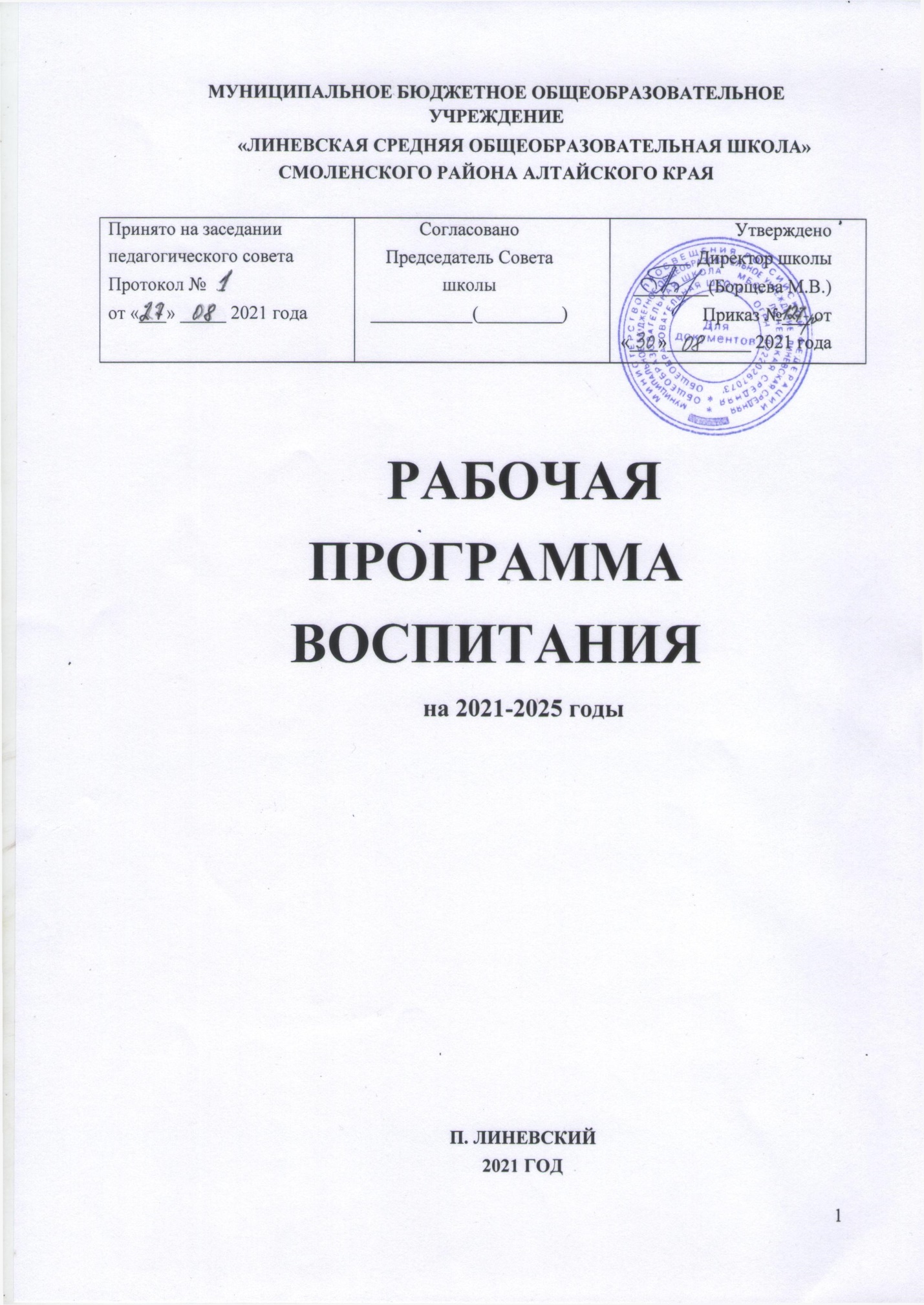 МУНИЦИПАЛЬНОЕ БЮДЖЕТНОЕ ОБЩЕОБРАЗОВАТЕЛЬНОЕ УЧРЕЖДЕНИЕ«ЛИНЕВСКАЯ СРЕДНЯЯ ОБЩЕОБРАЗОВАТЕЛЬНАЯ ШКОЛА» СМОЛЕНСКОГО РАЙОНА АЛТАЙСКОГО КРАЯРАБОЧАЯ ПРОГРАММА ВОСПИТАНИЯна 2021-2025 годыП. ЛИНЕВСКИЙ2021 ГОДСОДЕРЖАНИЕПояснительная записка	РАЗДЕЛ 1. ЦЕЛЕВОЙ	1.1 Цель и задачи воспитания обучающихся	1.2 Направления воспитания	1.3 Целевые ориентиры результатов воспитания	РАЗДЕЛ 2. СОДЕРЖАТЕЛЬНЫЙ	2.1 Уклад общеобразовательной организации	2.2 Виды, формы и содержание воспитательной деятельностиРАЗДЕЛ 3. ОРГАНИЗАЦИОННЫЙ	3.1 Кадровое обеспечение3.2 Нормативно-методическое обеспечение	3.3 Требования к условиям работы с обучающимися с особыми      образовательными потребностями	3.4 Система поощрения социальной успешности и проявлений активной жизненной позиции обучающихся	3.5 Анализ воспитательного процесса	Пояснительная запискаПрограмма воспитания МБОУ «Линевская СОШ» (далее - Программа) разработана с учётом Федерального закона от 29.12.2012 № 273-ФЗ «Об образовании в Российской Федерации», Стратегии развития воспитания в Российской Федерации на период до 2025 года (Распоряжение Правительства Российской Федерации от 29.05.2015 № 996-р) и Плана мероприятий по её реализации в 2021 — 2025 годах (Распоряжение Правительства Российской Федерации от 12.11.2020 № 2945-р), Стратегии национальной безопасности Российской Федерации (Указ Президента Российской Федерации от 02.07.2021 № 400), федеральных государственных образовательных стандартов (далее — ФГОС) начального общего образования (Приказ Минпросвещения России от 31.05.2021 № 286), основного общего образования (Приказ Минпросвещения России от 31.05.2021 № 287), среднего общего образования (Приказ Минобрнауки России от 17.05.2012 № 413).Программа основывается на единстве и преемственности образовательного процесса всех уровней общего образования, соотносится с примерными рабочими программами воспитания для организаций дошкольного и среднего профессионального образования.Данная программа направлена на приобщение обучающихся к российским традиционным духовным ценностям, правилам и нормам поведения в российском обществе, а так же решение проблем гармоничного вхождения школьников в социальный мир и налаживания ответственных взаимоотношений с окружающими их людьми. Воспитательная программа является обязательной частью основных образовательных программ МБОУ «Линевская СОШ» и призвана помочь всем участникам образовательного процесса реализовать воспитательный потенциал совместной деятельности и тем самым сделать школу воспитывающей организацией. Программа воспитания призвана обеспечить достижение обучающимся личностных результатов, определенные ФГОС: формировать у обучающихся основы российской идентичности; готовность к саморазвитию; мотивацию к познанию и обучению; ценностные установки и социально-значимые качества личности; активное участие в социально-значимой деятельности школы. Программа  предназначена для планирования и организации системной воспитательной деятельности; реализуется в единстве урочной и внеурочной деятельности, осуществляемой совместно с семьёй и другими участниками образовательных отношений, социальными институтами воспитания; предусматривает приобщение обучающихся к российским традиционным духовным ценностям, включая ценности своей этнической группы, правилам и нормам поведения, принятым в российском обществе на основе российских базовых конституционных норм и ценностей; историческое просвещение, формирование российской культурной и гражданской идентичности обучающихсяРАЗДЕЛ 1. ЦЕЛЕВОЙУчастниками образовательных отношений являются педагогические и другие работники школы, обучающиеся, их родители (законные представители), представители иных организаций, участвующие в реализации образовательного процесса в соответствии с законодательством Российской Федерации, локальными актами общеобразовательной организации. Родители (законные представители) несовершеннолетних обучающихся имеют преимущественное право на воспитание своих детей. Содержание воспитания обучающихся в школе определяется содержанием российских базовых (гражданских, национальных) норм и ценностей, которые закреплены в Конституции Российской Федерации. Эти ценности и нормы определяют  содержание воспитания обучающихся. Воспитательная деятельность в школе планируется и осуществляется в соответствии с приоритетами государственной политики в сфере воспитания, установленными в Стратегии развития воспитания в Российской Федерации на период до 2025 года (Распоряжение Правительства Российской Федерации от 29.05.2015 № 996-р). Приоритетной задачей Российской Федерации в сфере воспитания детей является развитие высоконравственной личности, разделяющей российские традиционные духовные ценности, обладающей актуальными знаниями и умениями, способной реализовать свой потенциал в условиях современного общества, готовой к мирному созиданию и защите Родины. 1.1 Цель и задачи воспитания обучающихсяСовременный российский национальный воспитательный идеал —высоконравственный, творческий, компетентный гражданин России, принимающий судьбу Отечества как свою личную, осознающий ответственность за настоящее и будущее страны, укоренённый в духовных и культурных традициях многонационального народа Российской Федерации. В соответствии с этим идеалом и нормативными правовыми актами Российской Федерации в сфере образования цель воспитания обучающихся в общеобразовательной организации: развитие личности, создание условий для самоопределения и социализации на основе социокультурных, духовно-нравственных ценностей и принятых в российском обществе правил и норм поведения в интересах человека, семьи, общества и государства, формирование у обучающихся чувства патриотизма, гражданственности, уважения к памяти защитников Отечества и подвигам Героев Отечества, закону и правопорядку, человеку труда и старшему поколению, взаимного уважения, бережного отношения к культурному наследию и традициям многонационального народа Российской Федерации, природе и окружающей среде.Задачи воспитания обучающихся: усвоение ими знаний норм, духовно-нравственных ценностей, традиций, которые выработало российское общество (социально значимых знаний); формирование и развитие личностных отношений к этим нормам, ценностям, традициям (их освоение, принятие); приобретение соответствующего этим нормам, ценностям, традициям социокультурного опыта поведения, общения, межличностных и социальных отношений, применения полученных знаний; достижение личностных результатов освоения общеобразовательных программ в соответствии с ФГОС. Личностные результаты освоения обучающимися общеобразовательных программ включают осознание российской гражданской идентичности, сформированность ценностей самостоятельности и инициативы, готовность обучающихся к саморазвитию, самостоятельности и личностному самоопределению, наличие мотивации к целенаправленной социально значимой деятельности, сформированность внутренней позиции личности как особого ценностного отношения к себе, окружающим людям и жизни в целом.Воспитательная деятельность  планируется и осуществляется на основе аксиологического, антропологического, культурно-исторического, системно-деятельностного, личностно-ориентированного подходов и с учётом принципов воспитания: гуманистической направленности воспитания, совместной деятельности детей и взрослых, следования нравственному примеру, безопасной жизнедеятельности, инклюзивности, возрастосообразности.1.2 Направления воспитания Программа реализуется в единстве учебной и воспитательной деятельности  по основным направлениям воспитания в соответствии с ФГОС:гражданское воспитание — формирование российской гражданской идентичности, принадлежности к общности граждан Российской Федерации, к народу России как источнику власти в Российском государстве и субъекту тысячелетней российской государственности, уважения к правам, свободам и обязанностям гражданина России, правовой и политической культуры;патриотическое воспитание — воспитание любви к родному краю, Родине, своему народу, уважения к другим народам России; историческое просвещение, формирование российского национального исторического сознания, российской культурной идентичности;духовно-нравственное воспитание — воспитание на основе духовно-нравственной культуры народов России, традиционных религий народов России, формирование традиционных российских семейных ценностей; воспитание честности, доброты, милосердия, справедливости, дружелюбия и взаимопомощи, уважения к старшим, к памяти предков;эстетическое воспитание — формирование эстетической культуры на основе российских традиционных духовных ценностей, приобщение к лучшим образцам отечественного и мирового искусства;физическое воспитание, формирование культуры здорового образа жизни и эмоционального благополучия — развитие физических способностей с учётом возможностей и состояния здоровья, навыков безопасного поведения в природной и социальной среде, чрезвычайных ситуациях;трудовое воспитание — воспитание уважения к труду, трудящимся, результатам труда (своего и других людей), ориентация на трудовую деятельность, получение профессии, личностное самовыражение в продуктивном, нравственно достойном труде в российском обществе, достижение выдающихся результатов в профессиональной деятельности;экологическое воспитание — формирование экологической культуры, ответственного, бережного отношения к природе, окружающей среде на основе российских традиционных духовных ценностей, навыков охраны, защиты, восстановления природы, окружающей среды;ценности научного познания — воспитание стремления к познанию себя и других людей, природы и общества, к получению знаний, качественного образования с учётом личностных интересов и общественных потребностей.1.3 Целевые ориентиры результатов воспитания Целевые ориентиры результатов воспитания на уровне начального общего образования.Целевые ориентиры результатов воспитания на уровне основного общего образования.Целевые ориентиры результатов воспитания на уровне среднего общего образования.РАЗДЕЛ 2. СОДЕРЖАТЕЛЬНЫЙ2.1 Уклад общеобразовательной организацииМБОУ «Линевская СОШ» Смоленского района Алтайского края является средней общеобразовательной школой, численность обучающихся составляет чуть больше двухсот человек, численность педагогического коллектива – 19 человек. Обучение ведётся с 1 по 11 класс по трем уровням образования: начальное общее образование, основное общее образование, среднее общее образование.Социокультурная среда поселка более консервативна и традиционна, чем в городе, сохраняется внутреннее духовное богатство, бережное отношение к Родине и природе. Сельская природная среда естественна и приближена к людям. Наш школьник воспринимает природу как естественную среду собственного обитания.Круг общения детей здесь не столь обширен, но само общение отличается детальным знанием окружающих людей. В таких условиях у детей значительно раньше формируется уважение к семейным традициям, почитание старших, уважение к людям труда, взаимопомощь. Многие педагоги школы родились в нашем поселке, учились в этой школе, теперь работают в ней. Знают личностные особенности, бытовые условия жизни друг друга, отношения в семьях, что способствуют установлению доброжелательных и доверительных отношений между педагогами, школьниками и их родителями.В небольшом коллективе интенсивнее идет процесс установления межличностных контактов, существует реальная возможность проявить себя в общем деле. У нас все на виду, что при создании ситуации совместного поиска стимулирует активность учащихся и учителей. Таким образом, создавая условия для ребенка по выбору форм, способов самореализации на основе освоения общечеловеческих ценностей, учитываем особенности сельской школы.В процессе воспитания сотрудничаем с многофункциональным культурно-досуговым центром Смоленского района, сельским культурно-досуговым центром поселка Линевский,   Линевской  сельской библиотекой, администрацией Линевского сельского совета, КДН и ЗП , ПДН ОВД Смоленского района, КГБУСО «Комплексный центр социального обслуживания населения Смоленского района».  Принимаем участие в проектах, конкурсах и мероприятиях различного уровня.В школе функционируют отряды Юных Инспекторов Движения, волонтерский отряд «Рука в руке».Процесс воспитания основывается на следующих принципах взаимодействия педагогов и школьников:-	приоритет безопасности ребенка – неукоснительное соблюдение законности и прав семьи и ребенка, соблюдения конфиденциальности информации о ребенке и семье, приоритета безопасности ребенка при нахождении его в образовательной организации; - психологическая комфортная среда - ориентир на создание в образовательной организации для каждого ребенка и взрослого позитивных эмоций и доверительных отношений, конструктивного взаимодействия школьников и педагогов; -	событийность - реализация процесса воспитания главным образом через создание в школе детско-взрослых общностей, которые бы объединяли детей и педагогов яркими и содержательными событиями, общими совместными делами как предмета совместной заботы и взрослых, и детей; -	совместное решение личностно и общественно значимых проблем – личностные и общественные проблемы являются основными стимулами развития школьника, а воспитание - это педагогическая поддержка процесса развития личности обучающегося, организация основных совместных дел обучающихся и педагогических работников как предмета совместной заботы и взрослых, и детей; -	системно-деятельностная организация воспитания - интеграция содержания различных видов деятельности обучающихся осуществляется на основе базовых национальных ценностей, системности, целесообразности и нешаблонности воспитания как условия его эффективности; -	следование нравственному примеру - содержание учебного процесса, вне учебной и внешкольной деятельности наполняется примерами нравственного поведения, особое значение для духовно-нравственного развития обучающегося имеет пример учителя, его внешний вид, культура общения и т.д;. -	ориентация на идеал - воспитание всегда ориентировано на определённый идеал, который являет собой высшую цель стремлений, деятельности воспитания и самовоспитания, духовно-нравственного развития личности. В нашей школе формирование жизненных идеалов, помогает найти образы для подражания в рамках гражданско- патриотического воспитания, музейной педагогике, что позволяет обучающимся сопоставить свои жизненные приоритеты с духовной высотой, героизмом идеала.Основными традициями воспитания в МБОУ «Линевская СОШ»  являются следующие: - стержнем годового цикла воспитательной работы школы являются ключевые общешкольные дела, через которые осуществляется интеграция воспитательных усилий педагогов; -	важной чертой каждого ключевого дела и большинства используемых для воспитания других совместных дел педагогов и школьников является коллективная разработка, коллективное планирование, коллективное проведение и коллективный анализ их результатов; -	в школе создаются такие условия, при которых по мере взросления ребенка увеличивается и его роль в совместных делах (от пассивного наблюдателя до организатора); -	в проведении общешкольных дел поощряется конструктивное межклассное и межвозрастное взаимодействие школьников, а также их социальная активность; -	педагоги школы ориентированы на формирование коллективов в рамках школьных классов, кружков, студий, секций и иных детских объединений, на установление в них доброжелательных и товарищеских взаимоотношений; -	ключевой фигурой воспитания в школе является классный руководитель, реализующий по отношению к детям защитную, личностно развивающую, организационную, посредническую (в разрешении конфликтов) функции.2.2 Виды, формы и содержание воспитательной деятельности2.2.1 Основные (инвариантные) модулиУрочная деятельностьРеализация школьными педагогами воспитательного потенциала урочной деятельности предполагает следующее:максимальное использование воспитательных возможностей содержания учебных предметов для формирования у обучающихся российских традиционных духовно-нравственных и социокультурных ценностей, российского исторического сознания на основе исторического просвещения; подбор соответствующего содержания уроков, заданий, вспомогательных материалов, проблемных ситуаций для обсуждений;включение учителями в рабочие программы по учебным предметам целевых ориентиров результатов воспитания, их учёт в определении воспитательных задач уроков, занятий; выбор методов, методик, технологий, оказывающих воспитательное воздействие на личность в соответствии с воспитательным идеалом, целью и задачами воспитания, целевыми ориентирами результатов воспитания; реализацию приоритета воспитания в учебной деятельности;привлечение внимания обучающихся к ценностному аспекту изучаемых на уроках предметов, явлений и событий, инициирование обсуждений, высказываний своего мнения, выработки своего личностного отношения к изучаемым событиям, явлениям, лицам; применение интерактивных форм учебной работы — интеллектуальных, стимулирующих познавательную мотивацию, игровых методик, дискуссий, дающих возможность приобрести опыт ведения конструктивного диалога; групповой работы, которая учит строить отношения и действовать в команде, способствует развитию критического мышления; побуждение обучающихся соблюдать нормы поведения, правила общения со сверстниками и педагогами, соответствующие укладу школы, установление и поддержку доброжелательной атмосферы; организацию шефства мотивированных и эрудированных обучающихся над неуспевающими одноклассниками, в том числе с особыми образовательными потребностями, дающего обучающимся социально значимый опыт сотрудничества и взаимной помощи;инициирование и поддержку исследовательской деятельности обучающихся, планирование и выполнение индивидуальных и групповых проектов воспитательной направленности.Внеурочная деятельность           Воспитание на занятиях школьных курсов внеурочной деятельности осуществляется по направлениям по ФГОС, преимущественно через: -вовлечение школьников в интересную и полезную для них деятельность, которая предоставит им возможность самореализоваться в ней, приобрести социально значимые знания, развить в себе важные для своего личностного развития социально значимые отношения, получить опыт участия в социально значимых делах;-формирование в кружках, секциях, клубах  и т.п. детско-взрослых общностей, которые могли бы объединять детей и педагогов общими позитивными эмоциями и доверительными отношениями друг к другу;-создание в детских объединениях традиций, задающих их членам определенные социально значимые формы поведения;- поддержку в детских объединениях школьников с ярко выраженной лидерской позицией и установкой на сохранение и поддержание накопленных социально значимых традиций; -поощрение педагогами детских инициатив и детского самоуправления. Реализация воспитательного потенциала внеурочной деятельности в целях обеспечения индивидуальных потребностей обучающихся осуществляется в рамках выбранных ими курсов, занятий: курсы, занятия исторического просвещения, патриотической, гражданско-патриотической, военно-патриотической, краеведческой, историко-культурной направленности;курсы, занятия духовно-нравственной направленности по религиозным культурам народов России, основам духовно-нравственной культуры народов России, духовно-историческому краеведению;курсы, занятия познавательной, научной, исследовательской, просветительской направленности;курсы, занятия экологической, природоохранной направленности;курсы, занятия в области искусств, художественного творчества разных видов и жанров;курсы, занятия туристско-краеведческой направленности;курсы, занятия оздоровительной и спортивной направленности. Классное руководствоРеализация воспитательного потенциала классного руководства как особого вида педагогической деятельности, направленной, в первую очередь, на решение задач воспитания и социализации обучающихся, может предусматривать:планирование и проведение классных часов целевой воспитательной тематической направленности;инициирование и поддержку классными руководителями участия классов в общешкольных делах, мероприятиях, оказание необходимой помощи обучающимся в их подготовке, проведении и анализе;организацию интересных и полезных для личностного развития обучающихся совместных дел, позволяющих вовлекать в них обучающихся с разными потребностями, способностями, давать возможности для самореализации, устанавливать и укреплять доверительные отношения, стать для них значимым взрослым, задающим образцы поведения; сплочение коллектива класса через игры и тренинги на командообразование, внеучебные и внешкольные мероприятия, походы, экскурсии, празднования дней рождения обучающихся, классные вечера; выработку совместно с обучающимися правил поведения класса, участие в выработке таких правил поведения в общеобразовательной организации; изучение особенностей личностного развития обучающихся путём наблюдения за их поведением, в специально создаваемых педагогических ситуациях, в играх, беседах по нравственным проблемам; результаты наблюдения сверяются с результатами бесед с родителями, учителями, а также (при необходимости) со школьным психологом; доверительное общение и поддержку обучающихся в решении проблем (налаживание взаимоотношений с одноклассниками или педагогами, успеваемость и т. д.), совместный поиск решений проблем, коррекцию поведения обучающихся через частные беседы индивидуально и вместе с их родителями, с другими обучающимися класса;индивидуальную работу с обучающимися класса по ведению личных портфолио, в которых они фиксируют свои учебные, творческие, спортивные, личностные достижения;регулярные консультации с учителями-предметниками, направленные на формирование единства требований по вопросам воспитания и обучения, предупреждение и/или разрешение конфликтов между учителями и обучающимися;проведение мини-педсоветов для решения конкретных проблем класса, интеграции воспитательных влияний педагогов на обучающихся, привлечение учителей-предметников к участию в классных делах, дающих им возможность лучше узнавать и понимать обучающихся, общаясь и наблюдая их во внеучебной обстановке, участвовать в родительских собраниях класса;организацию и проведение регулярных родительских собраний, информирование родителей об успехах и проблемах обучающихся, их положении в классе, жизни класса в целом, помощь родителям и иным членам семьи в отношениях с учителями, администрацией; создание и организацию работы родительского комитета класса, участвующего в решении вопросов воспитания и обучения в классе, общеобразовательной организации;привлечение родителей (законных представителей), членов семей обучающихся к организации и проведению воспитательных дел, мероприятий в классе и общеобразовательной организации;проведение в классе праздников, конкурсов, соревнований и т. п.Основные школьные делаКлючевые дела – это главные традиционные общешкольные дела, в которых принимает участие большая часть школьников и которые обязательно планируются, готовятся, проводятся и анализируются совестно педагогами и детьми. Это не набор календарных праздников, отмечаемых в школе, а комплекс коллективных творческих дел, интересных и значимых для школьников, объединяющих их вместе с педагогами в единый коллектив. Ключевые дела обеспечивают включенность в них большого числа детей и взрослых, способствуют интенсификации их общения, ставят их в ответственную позицию к происходящему в школе. Введение ключевых дел в жизнь школы помогает преодолеть мероприятийный характер воспитания, сводящийся к набору мероприятий, организуемых педагогами для детей.Ключевые дела -это комплекс коллективных творческих дел, объединяющих учеников вместе с педагогами в единый коллектив. В этих делах и мероприятиях принимают участие все школьники. Коллективные творческие дела – это не «воспитательные мероприятия» в привычном виде: сущность и воспитательные возможности КТД неизмеримо глубже и богаче. Каждое коллективное творческое дело есть проявление практической заботы школьников и педагогов об улучшении окружающей и своей жизни.  Коллективное творческое планирование, коллективные творческие дела – познавательные, трудовые, организаторские, спортивные – это то, что делает общую жизнь старших и младших школьников полнокровной.  Здесь и забота о своем коллективе, и друг о друге, и об окружающих людях, и о далеких друзьях.  Поэтому это дело, жизненно важное, общественно необходимое дело.  Оно – коллективное, потому что планируется, готовится, совершается и обсуждается совместно школьниками и педагогами – как младшими, так и старшими. Оно - творческое, потому что планируется, готовится, совершается и обсуждается каждый раз в новом варианте, в результате поиска лучших способов, средств решения определенных жизненно важных задач.  Через коллективную творческую деятельность происходит развитие коллективистских основ жизни, самостоятельности, инициативы ребят, самоуправления, активного гражданского отношения к другим людям, миру.   Ключевые дела способствуют интенсификации общения детей и взрослых, ставят их в ответственную позицию к происходящему в школе. В образовательной организации используются следующие формы работы. На внешкольном уровне: •	 социальные проекты – ежегодные совместно разрабатываемые и реализуемые школьниками и педагогами комплексы дел (благотворительной, экологической, патриотической, трудовой направленности), ориентированные на преобразование окружающего школу социума: -экологическая акция «Весне навстречу» (в наведении порядка около школы, а также на территории поселка активно участвуют не только учителя, но и учащиеся школы);-экологическая акция «Чистый памятник» (в течение года, особенно в зимний и весенний период, убираем территорию около памятника погибшим воинам-линевцам в годы Великой Отечественной войны);- акция «Поздравление ветерана - учителя на дому» (учащиеся поздравляют учителей-ветеранов с Днем Учителя, изготавливают поздравительные открытки, поют песни, читают стихи для педагогов);- акция «С добротой и любовью» (учащиеся поздравляют пожилых людей с Днем Пожилого Человека, оформляют открытки с поздравлениями, поют песни, читают стихи для бабушек и дедушек);•	открытые дискуссионные площадки – регулярно организуемый комплекс открытых дискуссионных площадок (детских, педагогических, родительских, совместных), на которые приглашаются представители других школ, представители власти, общественности и в рамках которых обсуждаются насущные поведенческие, нравственные, социальные, проблемы, касающиеся жизни школы, города, страны:- общешкольные родительские собрания, которые проводятся регулярно, в их рамках обсуждаются насущные проблемы;- Месячник правовых действий, направленный на  профилактику правонарушений в школе (помимо профилактических мероприятий с обучающимися проводится встреча родителей и обучающихся с представителями Управления образования, КДН и ЗП, ПДН);•	проводимые для жителей поселка и организуемые совместно с семьями учащихся спортивные состязания, праздники, фестивали, представления, которые открывают возможности для творческой самореализации школьников и включают их в деятельную заботу об окружающих:- спортивно-оздоровительная деятельность: соревнования по волейболу, футболу, баскетболу между командами выпускников школы и старшеклассниками; Смотр Песни и Строя, военно-спортивная игра «Зарница», «Зарничка», «Веселые старты», «Лыжня здоровья» и т.п. с участием родителей в командах, «А ну-ка, мальчики!», «А ну-ка, парни!»;- досугово-развлекательная деятельность: праздники, концерты, конкурсные программы ко Дню Матери, 8 Марта, Вечер встречи, выпускные вечера и т.п. с участием родителей;-концерты в Линевском культурно-досуговом центре (вокальные, танцевальные выступления школьников в День пожилого человека, День защиты ребенка, на Масленицу, 8 Марта, 9 Мая и др.)•	участие во всероссийских акциях, посвященных значимым отечественным и международным событиям.-патриотическая акция «Бессмертный полк» проходит ежегодно);На школьном уровне:•	общешкольные праздники – ежегодно проводимые творческие (театрализованные, музыкальные, литературные и т.п.) дела, связанные со значимыми для детей и педагогов знаменательными датами и в которых участвуют все классы школы:-День Учителя (поздравление учителей, выпуск стенгазет, концертная программа, подготовленная обучающимися)- День самоуправления в День Учителя (старшеклассники организуют учебный процесс, проводят уроки, общешкольную линейку, следят за порядком в школе и т.п.);-праздники, концерты, конкурсные программы в Новогодние праздники, Осенние праздники,  День Матери, 8 Марта, День защитника Отечества, День Победы, выпускные вечера, «Первый звонок», «Последний звонок» и др.;- предметные недели ;- торжественные ритуалы посвящения, связанные с переходом учащихся на следующую ступень образования, символизирующие приобретение ими новых социальных статусов в школе и развивающие школьную идентичность детей:- «Посвящение в первоклассники»;- «Посвящение в старшеклассники»;- «Прием в детскую организацию «Солнечный город»;- «Первый звонок»;- «Последний звонок».•	церемонии награждения (по итогам года) школьников и педагогов за активное участие в жизни школы, защиту чести школы в конкурсах, соревнованиях, олимпиадах, значительный вклад в развитие школы:-еженедельные общешкольные линейки (по понедельникам) с вручением грамот и благодарностей;-награждение на торжественной линейке «Последний звонок» по итогам учебного года Похвальными листами и грамотами обучающихся за хорошую и отличную успеваемость, активное участие в общественной и спортивной жизни школы.- оформление стенда «Гордость школы» по итогам года;На уровне классов:•	выбор и делегирование представителей классов в общешкольные советы дел, ответственных за подготовку общешкольных ключевых дел;•	участие школьных классов в реализации общешкольных ключевых дел;•	проведение в рамках класса итогового анализа детьми общешкольных ключевых дел, участие представителей классов в итоговом анализе проведенных дел на уровне общешкольных советов дела.На индивидуальном уровне:•	вовлечение по возможности каждого ребенка в ключевые дела школы в одной из возможных для них ролей: сценаристов, постановщиков, исполнителей, ведущих, декораторов, музыкальных редакторов, корреспондентов, ответственных за костюмы и оборудование, ответственных за приглашение и встречу гостей и т.п.);•	индивидуальная помощь ребенку (при необходимости) в освоении навыков подготовки, проведения и анализа ключевых дел;•	наблюдение за поведением ребенка в ситуациях подготовки, проведения и анализа ключевых дел, за его отношениями со сверстниками, старшими и младшими школьниками, с педагогами и другими взрослыми;•	при необходимости коррекция поведения ребенка через частные беседы с ним, через включение его в совместную работу с другими детьми, которые могли бы стать хорошим примером для ребенка, через предложение взять в следующем ключевом деле на себя роль ответственного за тот или иной фрагмент общей работы.Взаимодействие с родителями (законными представителями)Работа с родителями или законными представителями школьников осуществляется для более эффективного достижения цели воспитания, которое обеспечивается согласованием позиций семьи и школы в данном вопросе. Реализация воспитательного потенциала взаимодействия с родителями (законными представителями) обучающихся  предусматривает:создание и деятельность в общеобразовательной организации, в классах представительных органов родительского сообщества (Совета родителей общеобразовательной организации, классов), участвующих в обсуждении и решении вопросов воспитания и обучения, деятельность представителей родительского сообщества в Управляющем совете общеобразовательной организации;тематические родительские собрания в классах, общешкольные родительские собрания по вопросам воспитания, взаимоотношений обучающихся и педагогов, условий обучения и воспитания;родительские дни, в которые родители (законные представители) могут посещать уроки и внеурочные занятия;проведение тематических собраний (в том числе по инициативе родителей), на которых родители могут получать советы по вопросам воспитания, консультации психологов, врачей, социальных работников, служителей традиционных российских религий, обмениваться опытом; педагогическое просвещение родителей по вопросам воспитания детей, в ходе которого родители  получают  рекомендации классных руководителей и обмениваются собственным творческим опытом и находками в деле воспитания детей;родительские классные интернет-сообщества, группы в соцсетях с участием педагогов, на которых обсуждаются интересующие родителей вопросы, согласуется совместная деятельность; взаимодействие с родителями посредством школьного сайта, школьного аккаунта в соцсети: размещается  информация, предусматривающая ознакомление родителей, школьные новостипривлечение родителей (законных представителей) к подготовке и проведению классных и общешкольных мероприятий;при наличии среди обучающихся детей-сирот, оставшихся без попечения родителей, приёмных детей целевое взаимодействие с их законными представителями. На индивидуальном уровне:- обращение к специалистам по запросу родителей для решения острых конфликтных ситуаций;- психолого-педагогическое сопровождение семей детей-мигрантов;- участие родителей в педагогических консилиумах, собираемых в случае возникновения острых проблем, связанных с обучением и воспитанием конкретного ребенка;- индивидуальное консультирование c целью координации воспитательных усилий педагогов и родителей.СамоуправлениеПоддержка детского самоуправления в школе помогает педагогам воспитывать в детях инициативность, самостоятельность, ответственность, трудолюбие, чувство собственного достоинства, а школьникам - предоставляет широкие возможности для самовыражения и самореализации. Это то, что готовит их к взрослой жизни. Поскольку учащимся младших и подростковых классов не всегда удается самостоятельно организовать свою деятельность, детское самоуправление иногда и на время может трансформироваться (посредством введения функции педагога-куратора) в детско-взрослое самоуправление.Ученическое самоуправление в МБОУ «Линевская СОШ» осуществляется следующим образом:- на уровне школы:через деятельность выборного Совета детского объединения, создаваемого для учета мнения школьников по вопросам управления образовательной организацией и принятия административных решений, затрагивающих их права и законные интересы. Совет детского объединения вправе исполнять функции представительного органа, целью которого является учет мнения учащихся при принятии локальных нормативных актов МБОУ «Линевская СОШ», затрагивающих их интересы. Решения Совета ДО являются правомочными, если на заседании присутствовало не менее двух третей членов Совета, и, если за него проголосовало простое большинство от числа присутствующих членов указанного Совета ДО. Решения, принятые Советом ДО, в обязательном порядке доводятся до членов всех классных коллективов через Совет старост. Совет ДО отвечает за проведение тех или иных конкретных мероприятий, праздников, вечеров, акций соревнований, конкурсов, фестивалей, капустников, флешмобов и т.п.;через работу постоянно действующих секторов (министерств) по направлениям деятельности, инициирующих и организующих проведение личностно значимых для школьников событий (соревнований, конкурсов, фестивалей, капустников, флешмобов и т.п.), отвечающих за проведение тех или иных конкретных мероприятий, праздников, вечеров, акций и т.п. через деятельность Совета старост, объединяющего старост для облегчения распространения значимой для школьников информации и получения обратной связи от классных коллективов;На уровне классов:• через деятельность выборных по инициативе и предложениям учащихся класса лидеров (старост), представляющих интересы класса в общешкольных делах и призванных координировать его работу с работой общешкольных органов самоуправления и классных руководителей;• через деятельность выборных органов самоуправления, отвечающих за различные направления работы класса (штаб спортивных дел, штаб творческих дел, штаб СМИ);• через организацию на принципах самоуправления жизни детских групп, отправляющихся в походы, экспедиции, на экскурсии, осуществляемую через систему распределяемых среди участников ответственных должностей.На индивидуальном уровне: •	через вовлечение школьников в планирование, организацию, проведение и анализ общешкольных и внутриклассных дел;•	через реализацию школьниками, взявшими на себя соответствующую роль, функций по контролю за порядком и чистотой в классе, уходом за классной комнатой, комнатными растениями и т.п.Структура школьного самоуправления  «Детские общественные объединения»Действующее на базе школы детское общественное объединение «Солнечный город» – это добровольное, самоуправляемое формирование, созданное по инициативе детей и взрослых, объединившихся на основе общности интересов для реализации общих целей, указанных в уставе общественного объединения. Его правовой основой является ФЗ от 19.05.1995 N 82-ФЗ (ред. от 20.12.2017) "Об общественных объединениях" (ст. 5). Воспитание в детском общественном объединении осуществляется через •	утверждение и последовательную реализацию в детском общественном объединении демократических процедур (выборы руководящих органов объединения, подотчетность выборных органов общему сбору объединения;), дающих ребенку возможность получить социально значимый опыт гражданского поведения;•	организацию общественно полезных дел, дающих детям возможность получить важный для их личностного развития опыт деятельности, направленной на помощь другим людям, своей школе, обществу в целом; развить в себе такие качества как забота, уважение, умение сопереживать, умение общаться, слушать и слышать других. Такими делами могут являться: посильная помощь, оказываемая школьниками пожилым людям; совместная работа с учреждениями социальной сферы (проведение культурно-просветительских и развлекательных мероприятий для посетителей этих учреждений, помощь в благоустройстве территории данных учреждений и т.п.);  участие школьников в работе на прилегающей к школе территории (работа в школьном саду, уход за деревьями и кустарниками, благоустройство клумб) и другие;•	поддержку и развитие в детском объединении его традиций и ритуалов, формирующих у ребенка чувство общности с другими его членами, чувство причастности к тому, что происходит в объединении (реализуется посредством введения особой символики детского объединения, проведения ежегодной церемонии посвящения в члены детского объединения, создания и поддержки интернет-странички детского объединения в соцсетях, организации деятельности пресс-центра детского объединения, проведения традиционных огоньков – формы коллективного анализа проводимых детским объединением дел);•	участие членов детского общественного объединения в волонтерских акциях, деятельности на благо конкретных людей и социального окружения в целом. Это может быть как участием школьников в проведении разовых акций, которые часто носят масштабный характер, так и постоянной деятельностью школьников.ПрофориентацияСовместная деятельность педагогов и школьников по направлению «профориентация» включает в себя профессиональное просвещение школьников; диагностику и консультирование по проблемам профориентации, организацию профессиональных проб школьников. Задача совместной деятельности педагога и ребенка – подготовить школьника к осознанному выбору своей будущей профессиональной деятельности. Создавая профориентационно значимые проблемные ситуации, формирующие готовность школьника к выбору, педагог актуализирует его профессиональное самоопределение, позитивный взгляд на труд в постиндустриальном мире, охватывающий не только профессиональную, но и внепрофессиональную составляющие такой деятельности. Эта работа осуществляется через •	циклы профориентационных часов общения, направленных на  подготовку школьника к осознанному планированию и реализации своего профессионального будущего;•	профориентационные игры: симуляции, деловые игры, квесты, решение кейсов (ситуаций, в которых необходимо принять решение, занять определенную позицию), расширяющие знания школьников о типах профессий, о способах выбора профессий, о достоинствах и недостатках той или иной интересной школьникам профессиональной деятельности;•	посещение профориентационных выставок, ярмарок профессий, тематических профориентационных парков, дней открытых дверей в средних специальных учебных заведениях и вузах;•	совместное с педагогами изучение интернет ресурсов, посвященных выбору профессий, прохождение профориентационного онлайн-тестирования, прохождение онлайн курсов по интересующим профессиям и направлениям образования;•	участие в работе всероссийских профориентационных проектов, созданных в сети интернет: просмотр лекций, решение учебно-тренировочных задач, участие в мастер классах, посещение открытых уроков;•	индивидуальные консультации психолога для школьников и их родителей по вопросам склонностей, способностей, дарований и иных индивидуальных особенностей детей, которые могут иметь значение в процессе выбора ими профессии;Профилактика и безопасностьМодуль «Профилактика и безопасность» реализуется через систему классных часов, общешкольных мероприятий, индивидуальные беседы. Для каждого класса разработан перечень классных часов в рамках данного модуля, представленный в и индивидуальных планах воспитательной работы. Для этого в образовательной организации используются следующие формы работы: − «Уроки доброты», классные часы, интерактивные игры для формирования толерантного отношения друг к другу, умения дружить, ценить дружбу; − Интерактивные беседы для формирования у обучающихся культуры общения (коммуникативные умения), формирование умение высказывать свое мнение, отстаивать его, а также признавать свою неправоту в случае ошибки; − Реализация интегрированной программы «Мой выбор», направленной на позитивное отношение к ЗОЖ; − Реализация программ дополнительного образования направленных на формирование ценностного отношения к своему здоровью, расширение представления учащихся о здоровом образе жизни формировать потребность в соблюдении правил здорового образа жизни, о здоровом питании, необходимости употребления в пищу. продуктов, богатых витаминами, о рациональном питании. На индивидуальном уровне: − Консультации, тренинги, беседы, диагностику.  Выявление факторов, оказывающих отрицательное воздействие на развитие личности и способствующие совершению им правонарушений. − Помощь в личностном росте, помощь в формировании адекватной самооценки, развитие познавательной и нравственно-эстетической и патриотической культуры, в формировании навыков самопознания, развитии коммуникативных и поведенческих навыков, навыков саморегуляции и др. − Социально-психологические мониторинги с целью раннего выявления проблем. − Психодиагностическое обследование ребенка: определение типа акцентуаций характера, уровня познавательного развития, выявление интересов ребенка, уровня тревожности, особенности детско-родительских отношений и др. − Организация психокоррекционной работы. − Оказание помощи в профессиональном самоопределении. Формирование опыта безопасного поведения — важнейшая сторона воспитания ребенка. Процесс формирования опыта безопасного поведения у школьников является важным этапом в развитии ребенка. Осуществление же данного процесса воспитания будет более продуктивным при включении учеников младшего звена в разнообразные формы внеклассной и учебной деятельности.Раздел III. ОРГАНИЗАЦИОННЫЙ3.1 Кадровое обеспечение    Для кадрового потенциала школы характерна стабильность состава. Все педагоги — специалисты с большим опытом педагогической деятельности. Профессионализм педагогических и управленческих кадров имеет решающую роль в достижении  главного результата – качественного и результативного  воспитания.     В школе запланированы и проводятся мероприятия, направленные на повышение квалификации педагогов в сфере  воспитания, организацию научно-методической поддержки и сопровождения педагогов с учетом планируемых потребностей образовательной системы ОУ и имеющихся у самих педагогов интересов    Педагоги регулярно повышают педагогическое мастерство через:-курсы повышения квалификации;-  регулярное проведение и участие в семинарах, вебинарах, научно-практических конференциях;- изучение научно-методической литературы;-  знакомство с передовыми научными разработками и российским опытом. В соответствии с этим важнейшими направлениями кадровой политики в области образования являются:совершенствование системы подготовки, переподготовки и повышения уровня квалификации и профессионализма педагогических и руководящих работников;работа по удовлетворению потребностей образовательного учреждения в высококвалифицированных и творческих кадрах; повышение престижа педагогической профессии.В данном направлении в образовательном учреждении  проводятся следующие мероприятия:создание комфортных условий для привлечения молодых специалистов;обеспечение возможности прохождения педагогами переквалификации;создание условий самоподготовки педагогов для успешности в прохождении аттестации на более высокую квалификационную категорию;В работе классных руководителей проходит изучение:нормативных документов;научных разработок по вопросам повышения квалификации педагогических кадров;изучение организации и содержания учебно-воспитательного процесса;глубокий и всесторонний анализ состояния и результатов воспитательной работы в школе;знание важнейших тенденций развития учебно-воспитательного процесса и качества подготовки учащихся.3.2 Нормативно-методическое обеспечениеУправление качеством воспитательной деятельности в МБОУ «Линевская СОШ» связывается, прежде всего, с качеством ее нормативно-правового обеспечения:Закон Российской Федерации от 29.12.2012 № 273-ФЗ «Об образовании РФ». Федеральный государственный образовательный стандарт начального общего образования. «Гигиенические требования к условиям обучения в общеобразовательных учреждениях», утверждённых Постановлением Главного государственного санитарного врача Российской Федерации «О введении в действие санитарно – эпидемиологических правил и нормативов СанПиН 2.4.2.2821- 10» от 29.12.2010 г. № 189. Приказ Министерства образования РФ от 09.03.2004г. №1312 «Об утверждении федерального базисного учебного  плана  и примерных учебных планов для образовательных  учреждений  РФ, реализующих  программы общего образования»;Приказ Министерства образования  и науки РФ от 31.05.2021г. № 286 «Об утверждении и введении в действие ФГОС начального общего образования»;Приказ Министерства образования  и науки РФ от 31.05.2021г. № 287 «Об утверждении и введении в действие ФГОС основного общего образования»;Приказ Министерства образования  и науки РФ от 17.05.2012г. № 413 «Об утверждении и введении в действие ФГОС среднего общего образования» (с изменениями на 11 декабря 2020года);Методические рекомендации по развитию дополнительного образования детей в ОУ. Методические рекомендации по организации внеурочной деятельности общеобразовательных учреждений в условиях перехода на федеральный государственный образовательный стандарт начального общего образования (ФГОС НОО) Методические рекомендации по организации внеурочной деятельности общеобразовательных учреждений в условиях перехода на федеральный государственный образовательный стандарт основного общего образования (ФГОС ООО) Методические рекомендации по организации внеурочной деятельности общеобразовательных учреждений в условиях перехода на федеральный государственный образовательный стандарт начального общего образования (ФГОС СОО) Письмо Министерства образования РФ от 2.04.2002 г. № 13-51-28/13 «О повышении воспитательного потенциала общеобразовательного процесса в ОУ. Методические рекомендации о расширении деятельности детских и молодежных объединений в ОУ (Письмо Минобразования России от 11.02.2000 г. № 101/28-16).  Приказ Министерства образования  и науки РФ от 30.08.2013г. № 1015 «Об утверждении Порядка организации и осуществления образовательной деятельности по основным общеобразовательным программам- образовательным программам  начального общего, основного общего и среднего общего образования»;Письмо Министерства образования и науки РФ от 12 мая 2011г. №03-296 «Об организации внеурочной деятельности при введении ФГОС» Устав образовательной организации Свидетельство о государственной аккредитации3.3 Требования к условиям работы с обучающимися с особыми образовательными потребностямиВ воспитательной работе с категориями обучающихся, имеющих особые образовательные потребности: обучающихся с инвалидностью, с ОВЗ, из социально уязвимых групп (например, воспитанники детских домов, из семей мигрантов, билингвы и др.), одарённых, с отклоняющимся поведением, — создаются особые условия.Особыми задачами воспитания обучающихся с особыми образовательными потребностями являются:налаживание эмоционально-положительного взаимодействия с окружающими для их успешной социальной адаптации и интеграции в общеобразовательной организации;формирование доброжелательного отношения к обучающимся и их семьям со стороны всех участников образовательных отношений;построение воспитательной деятельности с учётом индивидуальных особенностей и возможностей каждого обучающегося;обеспечение психолого-педагогической поддержки семей обучающихся, содействие повышению уровня их педагогической, психологической, медико-социальной компетентности.При организации воспитания обучающихся с особыми образовательными потребностями необходимо ориентироваться на:– формирование личности ребёнка с особыми образовательными потребностями с использованием адекватных возрасту и физическому и (или) психическому состоянию методов воспитания;– создание оптимальных условий совместного воспитания и обучения обучающихся с особыми образовательными потребностями и их сверстников, с использованием адекватных вспомогательных средств и педагогических приёмов, организацией совместных форм работы воспитателей, педагогов-психологов, учителей-логопедов, учителей-дефектологов;– личностно-ориентированный подход в организации всех видов деятельности, обучающихся с особыми образовательными потребностями.3.4 Система поощрения социальной успешности и проявлений активной жизненной позиции обучающихсяСистема поощрения проявлений активной жизненной позиции и социальной успешности обучающихся призвана способствовать формированию у обучающихся ориентации на активную жизненную позицию, инициативность, максимально вовлекать их в совместную деятельность в воспитательных целях. Система проявлений активной жизненной позиции и поощрения социальной успешности обучающихся строится на принципах:публичности, открытости поощрений (информирование всех обучающихся о награждении, проведение награждений в присутствии значительного числа обучающихся);соответствия артефактов и процедур награждения укладу общеобразовательной организации, качеству воспитывающей среды, символике общеобразовательной организации;прозрачности правил поощрения (наличие положения о награждениях, неукоснительное следование порядку, зафиксированному в этом документе, соблюдение справедливости при выдвижении кандидатур);регулирования частоты награждений (недопущение избыточности в поощрениях, чрезмерно больших групп поощряемых и т. п.);сочетания индивидуального и коллективного поощрения (использование индивидуальных и коллективных наград даёт возможность стимулировать индивидуальную и коллективную активность обучающихся, преодолевать межличностные противоречия между обучающимися, получившими и не получившими награды);привлечения к участию в системе поощрений на всех стадиях родителей (законных представителей) обучающихся, представителей родительского сообщества, самих обучающихся, их представителей (с учётом наличия ученического самоуправления), сторонних организаций, их статусных представителей;дифференцированности поощрений (наличие уровней и типов наград позволяет продлить стимулирующее действие системы поощрения).Формы поощрения проявлений активной жизненной позиции обучающихся и социальной успешности (формы могут быть изменены, их состав расширен): индивидуальные и групповые портфолио, рейтинги, благотворительная поддержка.Ведение портфолио — деятельность обучающихся при её организации и регулярном поощрении классными руководителями, поддержке родителями (законными представителями) по собиранию (накоплению) артефактов, фиксирующих и символизирующих достижения обучающегося.Портфолио может включать артефакты признания личностных достижений, достижений в группе, участия в деятельности (грамоты, поощрительные письма, фотографии призов, фото изделий, работ и др., участвовавших в конкурсах и т. д.). Кроме индивидуального портфолио, возможно ведение портфолио класса.Рейтинг — размещение имен обучающихся или названий групп в последовательности, определяемой их успешностью, достижениями в чём-либо.Благотворительная поддержка обучающихся, групп обучающихся (классов и др.) может заключаться в материальной поддержке проведения в общеобразовательной организации воспитательных дел, мероприятий, проведения внешкольных мероприятий, различных форм совместной деятельности воспитательной направленности, в индивидуальной поддержке нуждающихся в помощи обучающихся, семей, педагогических работников.Благотворительность предусматривает публичную презентацию благотворителей и их деятельности.Использование рейтингов, их форма, публичность, привлечение благотворителей, в том числе из социальных партнёров, их статус, акции, деятельность должны соответствовать укладу общеобразовательной организации, цели, задачам, традициям воспитания, согласовываться с представителями родительского сообщества во избежание деструктивного воздействия на взаимоотношения в общеобразовательной организации.3.5 Анализ воспитательного процесса  в МБОУ «Линевская СОШ»за 2022-2023 учебный год	Главной целью воспитательной работы школы в 2022-2023 учебном году является  обеспечение позитивной динамики развития личности ребенка посредством вовлечения его в социально-значимую деятельность школы. 	В начале августа разработана и утверждена Программа воспитания, которая представляет собой открытый для всех субъектов образовательной деятельности документ, дающий представление о направлениях и содержании воспитательной работы МБОУ «Линевская СОШ»В центре рабочей программы воспитания находится личностное развитие обучающихся, формирование у них системных знаний о различных аспектах развития Алтайского края, России и мира. Таким образом, одним из результатов реализации программы является приобщение обучающихся к традиционным духовным ценностям, правилам и нормам поведения в обществе. Вся воспитательная работа за 2022-2023 учебный год проводилась согласно инвариантным и вариативным модулям: – «Классное руководство и наставничество»,– «Школьный урок»,– «Курсы внеурочной деятельности»,– «Самоуправление»,– «Профориентация»,– «Работа с родителями».– «Ключевые общешкольные дела»,– «Школьные медиа»        К программе разработан план мероприятий, соответствующий уровням начального, основного и среднего общего образования. Виды, формы и содержание деятельности распределены по модулям. Всего модулей в нашей Программе восемь, в соответствии с задачами воспитания. МОДУЛЬ «КЛЮЧЕВЫЕ ОБЩЕШКОЛЬНЫЕ ДЕЛА»          По данному Модулю проведена следующая работа: праздничное украшение кабинетов к 1 сентября, общешкольная линейка, далее – единый открытый урок ОБЖ. 02.09. организован единый урок для 1- 11, посвященный Дню солидарности в борьбе с терроризмом» с демонстрацией презентаций и видеофильмов «Дети Беслана», который подготовили и провели члены волонтерского отряда под руководством старшего вожатого Первухиной К.Е..          Ключевые дела (День учителя в школе; акция «Подарок маме своими руками»; Новый год в школе; акция «Бессмертный полк»; торжественная линейка «Последний звонок» и другие) – это главные традиционные общешкольные дела, в которых принимает участие большая часть школьников и которые обязательно планируются, готовятся, проводятся и анализируются совместно педагогами и детьми. Это комплекс коллективных творческих дел, интересных и значимых для школьников, объединяющих их вместе с педагогами и родителями в единый коллектив.Личностное развитие школьников проявляется в приобретении ими опыта поведения, опыта применения сформированных знаний и отношений на практике, способности к осуществлению ответственного выбора собственной индивидуальной образовательной траектории, способности к успешной социализации в обществе. Этому способствуют проведение экологических акций по благоустройству пришкольной территории, «Каждой пичужке-кормушка», проведение акции «Я помню! Я горжусь!», классные встречи с участниками военных событий и локальных воин с рассказами об их участии, проведение акции «Мы вместе!» (организация бесед по профилактике наркомании, алкоголизма, табакокурения, заболевания ВИЧ-инфекции; распространение информационных, рекламных и методических материалов по здоровому образу жизни; организация и проведение мероприятий, уличных акций для населения).          В целях профилактики детского дорожно-транспортного травматизма 22 апреля 2022 года члены  отряда «ЮИД» провели для учащихся 1-4 классов  занятия по правилам дорожной безопасности и безопасному поведению на дороге. Во время занятия детям рассказали о возможных опасных ситуациях, которые могут возникать на дороге, и как их можно избежать при переходе проезжей части, напомнили о правильном применении световозвращающих элементов в тёмное время суток, езде на велосипедах и роликах. Особое внимание было уделено правильному использованию ремней безопасности и детских удерживающих устройств.            Такая комплексная работа помогает более эффективно прививать нашим детям культуру поведения на дорогах, что в свою очередь минимизирует уровень детского дорожно-транспортного травматизм Были проведены тренировочные эвакуации сотрудников и учащихся в случае возникновения чрезвычайных ситуаций 10 сентября и 29 апреля. Изданы приказы, составлены планы и акты по итогам проведения учебной эвакуации. 		 В рамках Месячника оборонно-массовой и военно-спортивной работы были проведены Уроки Мужества, игра «Зарница» и «Зарничка» показ патриотических фильмов. библиотечные уроки, конкурсы стенгазет и рисунков, конкурс чтецов, участие в акции «Блокадный хлеб». Ребята напечатали талоны и листовки, оформили тематический стенд, выпустили стенгазеты, подготовили творческие и проектные работы. Организованная акция дала возможность учащимся  увидеть, подержать в руках и, главное, вспомнить, что для жителей блокадного Ленинграда этот кусочек, 125 грамм, был единственной надеждой на спасение.Традиционно особо торжественно в нашей школе отмечается День защитников Отечества,  праздника доблести, мужества, чести и любви в Родине. Итогом серьезной подготовки и совместной работы учащихся, классных руководителей и родителей стал Смотр песни и строя.  С целью создания условий для развития памяти, внимания, организованности, самостоятельности, умения согласовывать действия в процессе преодоления определенных трудностей впервые для мальчиков и юношей 5-11 классов проводилась конкурсная программа «Герой нашего времени». Каждый класс делегировал для участия 2-3 представителя. В подготовке приняли участие все члены классных коллективов (готовили кричалки, плакаты болельщиков, визитные карточки и т.д.).В соответствии с планом воспитательной работы школы и с целью развития творческих способностей обучающихся, с 3-8 марта 2023 года в школе проведены праздничные мероприятия, посвященные празднику весны 8 Марта.  Кульминацией стал конкурс «Мисс Школа». С целью сохранения народных традиций было проведено мероприятие «Широкая Масленица», который длился неделю. Учащимся для участия были предложены разнообразные конкурсы. Завершающим моментом стал праздник «Проводы зимы».В канун дня Великой Победы в рамках сетевого взаимодействия с Линевским СКДЦ было проведено общешкольное мероприятие, которое становится традиционным (проводится второй год), фестиваль инсценированной песни «Нам не забыть о той войне».Недочеты: отмечено, что в проведении и подготовке мероприятий  участвуют одни и те же дети, большинство же  чаще всего являются пассивными наблюдателями.Рекомендации: для привлечения большего числа обучающихся использовать технологию КТД, когда дети участвуют во всех этапах от подготовки и планирования до анализа мероприятия.МОДУЛЬ «КЛАССНОЕ РУКОВОДСТВО»	Были составлены планы ВР во всех классах на 2022-2023  учебный год, оформлены социальные паспорта класса, на основании которых составлен социальный паспорт школы. Утвержден список учащихся для занятий в кружках. Подготовлены и проведены классные часы по темам:	Всероссийский открытый урок «ОБЖ»	«День солидарности в борьбе с терроризмом»	 «Дни белых  журавлей»	«Международный день распространения грамотности»	 «День памяти жертв фашизма»	Проведение инструктажа с учащимися по внесению изменения в Закон АК «Об ограничении пребывания несовершеннолетних в общественных местах на территории АК».	Неделя пожарной антитеррористической безопасности	«День народного единства» 	Неделя дорожной безопасности	Уроки безопасности	День учителя	Мероприятия по экологическому воспитанию, по профилактике ПДД, по профилактике противодействия идеологии терроризма среди несовершеннолетних, по профилактике правонарушений несовершеннолетними	«День правовой помощи детям»	«День Неизвестного солдата»	«День Героев Отечества»	«День прав человека»	«День Конституции»	Акция «Волшебство Новогодней поры»	Акция «Блокадный хлеб»	Акция «Неделя памяти»	 «День птиц»	День космонавтики.	«Вахта памяти»	Акции по военно-патриотическому воспитанию в рамках Плана мероприятий, посвященных 77-й годовщине Победы посвященные 	Акции, посвященные 100-летию Пионерской организации и другие по планам классных руководителейКлассными руководителями проводилась работа с учителями-предметниками по вопросу успеваемости учащихся, еженедельно проверялись дневники, в них вклеивались отчеты об успеваемости и посещаемости. Проводилась индивидуальная работа по повышению успеваемости учащихся. В рамках реализации МИПР с детьми из семей статуса СОП, а также для детей, состоящих на ВШУ, были разработаны и реализованы планы индивидуальной работы. За 2022-23 учебный год с учета в КДН и ЗП, ПДН сняты семьи Белоусовой А.А, Рябковых Т.М. и В.В.. Недочеты: следует обратить внимание на уход от мероприятийности, событийности, использовать новые формы систематической   работы; отметить слабую работу классных руководителей средних и старших классов по вопросу соблюдения обучающимися школьной формы.МОДУЛЬ «САМОУПРАВЛЕНИЕ»	В сентябре  во всех классах прошли выборы активов, распределены обязанности. В школе создан Совет детской организации, Совет старост.       Через работу постоянно действующих секторов (министерств) по направлениям деятельности, отвечающих за проведение тех или иных конкретных мероприятий, праздников, вечеров, акций и т.п. инициируется и организуется проведение личностно значимых для школьников событий (соревнований, конкурсов, фестивалей, капустников, флешмобов и т.п.). Недочеты: активность, инициативность проявляется лишь группой учащихся. Большинство детей являются пассивными исполнителями или зрителями. МОДУЛЬ «ШКОЛЬНЫЙ УРОК»	С целью реализация воспитательного потенциала урока школьными педагогами были проведены следующие мероприятия: 1 сентября проведен Урок ОБЖ. В соответствии с планом проводятся музейные уроки (Урок памяти и др.). Уроки Цифры , Уроки добра, уроки Трезвости, Толерантности, единые уроки ЗОЖ и т.д.. В целях духовно-нравственного развития и воспитания учащихся, воспитания российской гражданской идентичности, патриотизма, уважения к Отечеству, уважения к государственным праздникам России   согласно плану мероприятий, посвященного годовщине воссоединения Крыма с Россией в рамках фестиваля  «Крымская весна» в школе прошли мероприятия, посвященные памятной дате: классные часы, открытые уроки, конкурс рисунков «Мы вместе», просмотры видеоматериалов, интерактивные экскурсии «Интересные и необычные места Крыма». Классные руководители начальных классов провели увлекательную «экскурсию» по полуострову: ребята с интересом слушали о самых известных городах, о природе и животном мире, о крымских пещерах, о тайнах морских глубин. Также в классах организовали тематические выставки рисунков. В 5-9-х классах обучающиеся говорили об истории Крыма, о его многолетней борьбе с разными завоевателями, участии крымчан в Великой Отечественной войне, обороне Севастополя, важности полуострова для России.	Во всем мире традиционно отмечается День Земли. На уроках биологии и географии  ребята узнали об истории Международного дня Земли, о его многолетних традициях, о богатстве ресурсов, которыми обладает планета, о бережном отношении к природе, сохранении животных и растений, познакомились с экологическими проблемами в мире, в стране, регионе. Ежегодно проводятся мероприятия, посвященные Дню Конституции РФ (классные часы, уроки мужества), единый урок «Права человека».Рекомендации: инициировать и поддерживать исследовательскую деятельность школьников, чтобы дать возможность приобретения навыка самостоятельного решения теоретической проблемы, генерирования и оформления собственных идей, уважительного отношения к чужим идеям, оформленным в работах других авторов, навыка публичного выступления перед аудиторией, аргументирования и отстаивания своей точки зрения.МОДУЛЬ «ПРОФОРИЕНТАЦИЯ»Профориентационные мероприятия проводятся в соответствии с планами школы и классных руководителей.	Ежемесячно для учащихся 1-11 классов организуется участие в открытых онлайн-уроках «ПроеКТОриЯ» (Шоу профессий), направленных на раннюю профориентацию. Школа включается в проект ранней профессиональной ориентации учеников 6–11-х классов« Билет в будущее», который реализуется Минпросвещения России в рамках федерального проекта «Успех каждого ребенка» национального проекта «Образование». 	Для учащихся 9-11 классов проведены онлайн-встречи с представителями различных средне-специальных и высших учебных заведений.Рекомендации: необходимо проводить не только теоретические мероприятия, но и организовывать посещение конкретных предприятий, учреждений.МОДУЛЬ «РАБОТА С РОДИТЕЛЯМИ»Работа по укреплению связи с родителями обучающихся  проводится классными руководителями, членами Совета профилактики, социальным педагогом.  В основу работы положены принципы: сотрудничество родителей и педколлектива школы; ответственность родителей и коллектива школы за результаты воспитания детей; взаимного доверия. Свою работу ведет общешкольный родительский комитет. Важнейшие решения обсуждаются и принимаются на его заседаниях (Организация и стоимость горячего питания, подготовка и проведение Новогодних праздников и т.д.)). Затем информация доносится до родителей в классы. Члены родительской общественности привлекаются к подготовке и проведению общешкольных и классных мероприятий.  За прошлый учебный год было проведено два общешкольных родительских собрания.   («Профилактика дорожно-транспортного травматизма школьников», «Роль семьи в профилактике и предупреждении правонарушений», собрание в ноябре проводилось в дистанционном, в апреле- -в очном формате). Основная  цель родительских собраний -  информирование родителей о  видах профилактических мероприятий, которые  могут способствовать  предотвращению правонарушений в подростковой среде.Проведены беседы с родителями по профилактике ДТП и на классных родительских собраниях. Оказана помощь учащимся в изготовлении карт-схем-маршрута «Дом-школа-дом».  Проводилось педагогическое просвещение родителей по вопросам воспитания детей. В течение года проводились по мере необходимости индивидуальные консультации для родителей по вопросу успеваемости учащихся. Поддерживалась связь с учителями-предметниками. Родители учащихся ознакомлены с информацией по оздоровлению детей, мошенничеству через соцсети. Мощное воздействие на детей, их нравственные установки оказывает широко распространяемая кино- и видеопродукция, напичканная сценами убийств, грабежей, разбоев, хулиганства, изнасилований, самоубийств и других преступных и антиобщественных проявлений. Обращается внимание родителей, что в связи с этим необходимо направить все усилия на защиту детей от информации, причиняющей вред их здоровью и развитию.Недочеты: отсутствие в школе психолога не позволяет в полной мере оказывать психолого-педагогическую поддержку родителям, в том числе по вопросам взаимопонимания между детьми и родителями.КУРСЫ ВНЕУРОЧНОЙ ДЕЯТЕЛЬНОСТИ      100 % обучающихся школы охвачены внеурочной деятельностью. Реализация воспитательного потенциала курсов внеурочной деятельности происходит в рамках пяти направлений.  		 Общеинтеллектуальная деятельность. Курсы внеурочной деятельности направлены на передачу школьникам социально значимых знаний, развивающих их любознательность, позволяющих привлечь их внимание к экономическим, политическим, экологическим, гуманитарным  проблемам нашего общества, формирующие их гуманистическое мировоззрение и научную картину мира. 	        Общекультурная деятельность. Курсы внеурочной деятельности создают благоприятные условия для социальной самореализации школьников, направлены на раскрытие их творческих способностей, формирование чувства вкуса и умения ценить прекрасное, на воспитание  ценностного отношения школьников к культуре.           Духовно-нравственная деятельность. Курсы внеурочной деятельности направленны на воспитание у школьников любви к своему краю, его истории, культуре, природе, на развитие самостоятельности и ответственности школьников.             Социальная деятельность. Курсы внеурочной деятельности направлены на овладение социальными знаниями, приобретение социального опыта, формирование компетенции социального взаимодействия с обществом и психологической готовности к совершению профессионального выбора.           Спортивно-оздоровительная деятельность. Курсы внеурочной деятельности направлены на физическое развитие школьников, развитие их ценностного отношения к своему здоровью, побуждение к здоровому образу жизни, воспитание силы воли, ответственности, формирование установок на защиту слабых.          Проводимая работа позволяет вовлекать школьников в интересную и полезную для них деятельность, которая предоставляет им возможность самореализоваться в ней, приобрести социально значимые знания, развить в себе важные для своего личностного развития социально значимые отношения, получить опыт участия в социально значимых делах; формировать детско-взрослые общности, которые объединяют детей и педагогов общими позитивными эмоциями и доверительными отношениями друг к другу.Хочется отметить особую ценность курса внеурочной деятельности «Разговоров о важном», центральными темами которого стали патриотизм и гражданское воспитание, историческое просвещение, нравственность, экология и др.Главная цель таких занятий (развитие ценностного отношения школьников к своей родине - России, населяющим ее людям, ее уникальной истории, богатой природе и великой культуре) была достигнута .     Недочеты: большинство курсов реализуются в рамках общеинтеллектуального  направления.ШКОЛЬНЫЕ МЕДИА         Воспитательный потенциал школьных медиа реализуется посредством   совместной работы школьников и педагогов, направленной на создание средств распространения текстовой, аудио и видео информации), развитие коммуникативной культуры школьников, формирование навыков общения и сотрудничества, поддержки творческой самореализации учащихся. Школьный Медиа центр освещает интересные, важные и значимые события школы, создает ролики, видеосюжеты, выпускает листовки, буклеты, стенгазеты с целью привлечения внимания общественности и организации виртуальной диалоговой площадки, на которой детьми, учителями и родителями могут открыто обсуждаться значимые для школы вопросы. В течение года все школьные мероприятия находят отражение на официальных страницах школы в соцсетях.	   Рекомендации: Необходимо, чтобы репортажи о школьной жизни содержали не только фотографии, но и словесную часть. ВЫВОДЫ: анализируя проделанную работу за 2022-2023 учебный год, можно сказать, что поставленные цели были достигнуты в полной мере. Проделанная работа способствовала формированию коллективов классов, интеллектуальному (участие в конкурсах разного уровня), нравственному и физическому становлению личности, созданию условий для развития индивидуальных и творческих способностей, привитию навыков культуры общения, обогащению знаний ребят. Учащиеся в классах охвачены поручениями с учетом их интересов. ПРЕДЛОЖЕНИЯ:1.	Нужно продолжать работу по повышению качества знаний в классах, формированию ценностных ориентаций учащихся, определенного отношения к миру и событиям в нем;2.	Продолжить участие в конкурсном и олимпиадном движении;3.	Продолжить работу по привлечению родителей к жизни класса и школы;4.	Продолжить работу по формированию у обучающихся гражданско-патриотического сознания, духовно-нравственных ценностей гражданина; продолжить создание условий для формирования нравственных ценностей и ведущих жизненных ориентиров.5.	Совершенствовать оздоровительную работу с обучающимися, прививать навыки здорового образа жизни, развивать коммуникативные навыки, формировать методы бесконфликтного общения.6.	Активизировать и разнообразить деятельность школы по профориентации.7.	Старшему вожатому Первухиной К.Е., ИО заместителя директора по ВР Павловой Н.С. поддерживать творческую активность обучающихся во всех сферах деятельности; активизировать ученическое самоуправление.8.	Классным руководителям создавать условия для развития общешкольного коллектива; совершенствовать систему семейного воспитания, повышать ответственность родителей за воспитание и обучение детей.ИО заместителя  директора по ВР  _____________ Павлова Н.С.                                                                     ПЛАН ВОСПИТАТЕЛЬНОЙ РАБОТЫМБОУ «Линевская СОШ» НА 2023-2024ГГ. 2Пояснительная записка. В соответствии с программой воспитания  МБОУ «Линевская СОШ»  на 2022-2025 гг. в центре воспитательного процесса находится личностное развитие обучающихся, формирование у них системных знаний о различных аспектах развития России и мира, приобщение к российским традиционным духовным ценностям, правилам и нормам поведения в российском обществе, формирование у них основ российской идентичности, ценностных установок и социально-значимых качеств личности; их активное участие в социально-значимой деятельности. Цель плана воспитательной работы на 2023-2024 гг: обеспечение позитивной динамики развития личности ребенка посредством вовлечения его в социально-значимую деятельность школы. Задачи: интегрировать содержания различных видов деятельности обучающихся на основе системности, целесообразности и нешаблонности воспитательной работы; развивать и расширять  сферы ответственности ученического самоуправления, как основы социализации, социальной адаптации, творческого развития каждого обучающегося; создавать  и педагогически поддерживать  деятельность детских общественных организаций ; создавать благоприятные условия для развития социально значимых отношений обучающихся как в классах, так и рамках образовательной организацией в целом; инициировать и поддерживать участие классов в общешкольных ключевых делах, оказывать необходимую помощь обучающимся в их подготовке, проведении и анализе; реализовывать воспитательные возможности дополнительного образования и программ внеурочной деятельности; развивать ценностное отношение обучающихся и педагогов к своему здоровью посредством участия ВФСК ГТО; формировать опыт ведения здорового образа жизни и заботы о здоровье других людей; повышать ответственность педагогического коллектива за эффективность и качество подготовки одаренных учащихся; активизировать работу по формированию команды педагогов, решающих проектные задачи, повысить их компетентность в данном направлении; внедрять лучшие практики сопровождения, наставничества и шефства для обучающихся, осуществляющих образовательную деятельность по дополнительным образовательным программам в рамках внеурочной деятельности; активизировать работу родительских комитетов классов, участвующих в управлении образовательной организацией в решении вопросов воспитания и обучения обучающихся. Реализация этих целей и задач предполагает: Создание единой воспитательной атмосферы школы, которая способствует успешной социализации и личностному развитию ребенка, педагога, родителя в условиях реализации ФГОС. Создание благоприятных условий и возможностей для полноценного развития личности, для охраны здоровья и жизни детей; Создание условий проявления и мотивации творческой активности воспитанников в различных сферах социально значимой деятельности; Развитие системы непрерывного образования; преемственность уровней и ступеней образования; поддержка исследовательской и проектной деятельности; Освоение и использование в практической деятельности новых педагогических технологий и методик воспитательной работы; Развитие различных форм ученического самоуправления; Дальнейшее развитие и совершенствование системы дополнительного образования в школе. Корректировка 	плана воспитательной работы возможна с учетом текущих приказов, постановлений, писем, распоряжений комитета образования Смоленского района, министерства образования и науки Алтайского края, министерства просвещения РФ. Принято на заседании педагогического советаПротокол №    от «___» _____ 2021 годаСогласованоПредседатель Совета школы___________(_________)УтвержденоДиректор школы ________(Борщева М.В.)Приказ №___ от «___»_________ 2021 годаГражданско-патриотическое воспитаниеЗнающий и любящий свою малую родину, свой край, имеющий представление о Родине — России, её территории, расположении.Сознающий принадлежность к своему народу и к общности граждан России, проявляющий уважение к своему и другим народам.Понимающий свою сопричастность к прошлому, настоящему и будущему родного края, своей Родины — России, Российского государства.Понимающий значение гражданских символов (государственная символика России, своего региона), праздников, мест почитания героев и защитников Отечества, проявляющий к ним уважение.Имеющий первоначальные представления о правах и ответственности человека в обществе, гражданских правах и обязанностях.Принимающий участие в жизни класса, общеобразовательной организации, в доступной по возрасту социально значимой деятельности.Духовно-нравственное воспитаниеУважающий духовно-нравственную культуру своей семьи, своего народа, семейные ценности с учётом национальной, религиозной принадлежности.Сознающий ценность каждой человеческой жизни, признающий индивидуальность и достоинство каждого человека. Доброжелательный, проявляющий сопереживание, готовность оказывать помощь, выражающий неприятие поведения, причиняющего физический и моральный вред другим людям, уважающий старших. Умеющий оценивать поступки с позиции их соответствия нравственным нормам, осознающий ответственность за свои поступки.Владеющий представлениями о многообразии языкового и культурного пространства России, имеющий первоначальные навыки общения с людьми разных народов, вероисповеданий. Сознающий нравственную и эстетическую ценность литературы, родного языка, русского языка, проявляющий интерес к чтению.Эстетическое воспитаниеСпособный воспринимать и чувствовать прекрасное в быту, природе, искусстве, творчестве людей.Проявляющий интерес и уважение к отечественной и мировой художественной культуре.Проявляющий стремление к самовыражению в разных видах художественной деятельности, искусстве.Физическое воспитание, формирование культуры здоровья и эмоционального благополучияБережно относящийся к физическому здоровью, соблюдающий основные правила здорового и безопасного для себя и других людей образа жизни, в том числе в информационной среде.Владеющий основными навыками личной и общественной гигиены, безопасного поведения в быту, природе, обществе.Ориентированный на физическое развитие с учётом возможностей здоровья, занятия физкультурой и спортом.Сознающий и принимающий свою половую принадлежность, соответствующие ей психофизические и поведенческие особенности с учётом возраста.  Трудовое воспитаниеСознающий ценность труда в жизни человека, семьи, общества. Проявляющий уважение к труду, людям труда, бережное отношение к результатам труда, ответственное потребление. Проявляющий интерес к разным профессиям.Участвующий в различных видах доступного по возрасту труда, трудовой деятельности.Экологическое воспитаниеПонимающий ценность природы, зависимость жизни людей от природы, влияние людей на природу, окружающую среду.Проявляющий любовь и бережное отношение к природе, неприятие действий, приносящих вред природе, особенно живым существам.Выражающий готовность в своей деятельности придерживаться экологических норм.Ценности научного познанияВыражающий познавательные интересы, активность, любознательность и самостоятельность в познании, интерес и уважение к научным знаниям, науке.Обладающий первоначальными представлениями о природных и социальных объектах, многообразии объектов и явлений природы, связи живой и неживой природы, о науке, научном знании.Имеющий первоначальные навыки наблюдений, систематизации и осмысления опыта в естественнонаучной и гуманитарной областях знания.Гражданское воспитаниеЗнающий и принимающий свою российскую гражданскую принадлежность (идентичность) в поликультурном, многонациональном и многоконфессиональном российском обществе, в мировом сообществе.Понимающий сопричастность к прошлому, настоящему и будущему народа России, тысячелетней истории российской государственности на основе исторического просвещения, российского национального исторического сознания.Проявляющий уважение к государственным символам России, праздникам.Проявляющий готовность к выполнению обязанностей гражданина России, реализации своих гражданских прав и свобод при уважении прав и свобод, законных интересов других людей.Выражающий неприятие любой дискриминации граждан, проявлений экстремизма, терроризма, коррупции в обществе.Принимающий участие в жизни класса, общеобразовательной организации, в том числе самоуправлении, ориентированный на участие в социально значимой деятельности.Патриотическое воспитаниеСознающий свою национальную, этническую принадлежность, любящий свой народ, его традиции, культуру.Проявляющий уважение к историческому и культурному наследию своего и других народов России, символам, праздникам, памятникам, традициям народов, проживающих в родной стране.Проявляющий интерес к познанию родного языка, истории и культуры своего края, своего народа, других народов России. Знающий и уважающий достижения нашей Родины — России в науке, искусстве, спорте, технологиях, боевые подвиги и трудовые достижения, героев и защитников Отечества в прошлом и современности. Принимающий участие в мероприятиях патриотической направленности.Духовно-нравственное воспитаниеЗнающий и уважающий духовно-нравственную культуру своего народа, ориентированный на духовные ценности и нравственные нормы народов России, российского общества в ситуациях нравственного выбора (с учётом национальной, религиозной принадлежности).Выражающий готовность оценивать своё поведение и поступки, поведение и поступки других людей с позиций традиционных российских духовно-нравственных ценностей и норм с учётом осознания последствий поступков.Выражающий неприятие антигуманных и асоциальных поступков, поведения, противоречащих традиционным в России духовно-нравственным нормам и ценностям.Сознающий соотношение свободы и ответственности личности в условиях индивидуального и общественного пространства, значение и ценность межнационального, межрелигиозного согласия людей, народов в России, умеющий общаться с людьми разных народов, вероисповеданий.Проявляющий уважение к старшим, к российским традиционным семейным ценностям, институту брака как союзу мужчины и женщины для создания семьи, рождения и воспитания детей.Проявляющий интерес к чтению, к родному языку, русскому языку и литературе как части духовной культуры своего народа, российского общества.Эстетическое воспитаниеВыражающий понимание ценности отечественного и мирового искусства, народных традиций и народного творчества в искусстве. Проявляющий эмоционально-чувственную восприимчивость к разным видам искусства, традициям и творчеству своего и других народов, понимание их влияния на поведение людей.Сознающий роль художественной культуры как средства коммуникации и самовыражения в современном обществе, значение нравственных норм, ценностей, традиций в искусстве.Ориентированный на самовыражение в разных видах искусства, в художественном творчестве.Физическое воспитание, формирование культуры здоровья и эмоционального благополучияПонимающий ценность жизни, здоровья и безопасности, значение личных усилий в сохранении здоровья, знающий и соблюдающий правила безопасности, безопасного поведения, в том числе в информационной среде.Выражающий установку на здоровый образ жизни (здоровое питание, соблюдение гигиенических правил, сбалансированный режим занятий и отдыха, регулярную физическую активность).Проявляющий неприятие вредных привычек (курения, употребления алкоголя, наркотиков, игровой и иных форм зависимостей), понимание их последствий, вреда для физического и психического здоровья.Умеющий осознавать физическое и эмоциональное состояние (своё и других людей), стремящийся управлять собственным эмоциональным состоянием.Способный адаптироваться к меняющимся социальным, информационным и природным условиям, стрессовым ситуациям. Трудовое воспитаниеУважающий труд, результаты своего труда, труда других людей.Проявляющий интерес к практическому изучению профессий и труда различного рода, в том числе на основе применения предметных знаний.Сознающий важность трудолюбия, обучения труду, накопления навыков трудовой деятельности на протяжении жизни для успешной профессиональной самореализации в российском обществе. Участвующий в решении практических трудовых дел, задач (в семье, общеобразовательной организации, своей местности) технологической и социальной направленности, способный инициировать, планировать и самостоятельно выполнять такого рода деятельность.Выражающий готовность к осознанному выбору и построению индивидуальной траектории образования и жизненных планов с учётом личных и общественных интересов, потребностей.Экологическое воспитаниеПонимающий значение и глобальный характер экологических проблем, путей их решения, значение экологической культуры человека, общества.Сознающий свою ответственность как гражданина и потребителя в условиях взаимосвязи природной, технологической и социальной сред.Выражающий активное неприятие действий, приносящих вред природе.Ориентированный на применение знаний естественных и социальных наук для решения задач в области охраны природы, планирования своих поступков и оценки их возможных последствий для окружающей среды.Участвующий в практической деятельности экологической, природоохранной направленности.Ценности научного познанияВыражающий познавательные интересы в разных предметных областях с учётом индивидуальных интересов, способностей, достижений.Ориентированный в деятельности на научные знания о природе и обществе, взаимосвязях человека с природной и социальной средой.Развивающий навыки использования различных средств познания, накопления знаний о мире (языковая, читательская культура, деятельность в информационной, цифровой среде).Демонстрирующий навыки наблюдений, накопления фактов, осмысления опыта в естественнонаучной и гуманитарной областях познания, исследовательской деятельности.Гражданское воспитаниеОсознанно выражающий свою российскую гражданскую принадлежность (идентичность) в поликультурном, многонациональном и многоконфессиональном российском обществе, в мировом сообществе.Сознающий своё единство с народом России как источником власти и субъектом тысячелетней российской государственности, с Российским государством, ответственность за его развитие в настоящем и будущем на основе исторического просвещения, сформированного российского национального исторического сознания.Проявляющий готовность к защите Родины, способный аргументированно отстаивать суверенитет и достоинство народа России и Российского государства, сохранять и защищать историческую правду.Ориентированный на активное гражданское участие на основе уважения закона и правопорядка, прав и свобод сограждан.Осознанно и деятельно выражающий неприятие любой дискриминации по социальным, национальным, расовым, религиозным признакам, проявлений экстремизма, терроризма, коррупции, антигосударственной деятельности.Обладающий опытом гражданской социально значимой деятельности (в ученическом самоуправлении, волонтёрском движении, экологических, военно-патриотических и др. объединениях, акциях, программах).Патриотическое воспитаниеВыражающий свою национальную, этническую принадлежность, приверженность к родной культуре, любовь к своему народу. Сознающий причастность к многонациональному народу Российской Федерации, Российскому Отечеству, российскую культурную идентичность.Проявляющий деятельное ценностное отношение к историческому и культурному наследию своего и других народов России, традициям, праздникам, памятникам народов, проживающих в родной стране — России.Проявляющий уважение к соотечественникам, проживающим за рубежом, поддерживающий их права, защиту их интересов в сохранении российской культурной идентичности.Духовно-нравственное воспитаниеПроявляющий приверженность традиционным духовно-нравственным ценностям, культуре народов России с учётом мировоззренческого, национального, конфессионального самоопределения.Действующий и оценивающий своё поведение и поступки, поведение и поступки других людей с позиций традиционных российских духовно-нравственных ценностей и норм с осознанием последствий поступков, деятельно выражающий неприятие антигуманных и асоциальных поступков, поведения, противоречащих этим ценностям.Проявляющий уважение к жизни и достоинству каждого человека, свободе мировоззренческого выбора и самоопределения, к представителям различных этнических групп, религий народов России, их национальному достоинству и религиозным чувствам с учётом соблюдения конституционных прав и свобод всех граждан.Понимающий и деятельно выражающий ценность межнационального, межрелигиозного согласия людей, народов в России, способный вести диалог с людьми разных национальностей, отношения к религии и религиозной принадлежности, находить общие цели и сотрудничать для их достижения.Ориентированный на создание устойчивой семьи на основе российских традиционных семейных ценностей; понимания брака как союза мужчины и женщины для создания семьи, рождения и воспитания в семье детей; неприятия насилия в семье, ухода от родительской ответственности.Обладающий сформированными представлениями о ценности и значении в отечественной и мировой культуре языков и литературы народов России, демонстрирующий устойчивый интерес к чтению как средству познания отечественной и мировой духовной культуры.Эстетическое воспитаниеВыражающий понимание ценности отечественного и мирового искусства, российского и мирового художественного наследия.Проявляющий восприимчивость к разным видам искусства, понимание эмоционального воздействия искусства, его влияния на поведение людей, умеющий критически оценивать это влияние.Проявляющий понимание художественной культуры как средства коммуникации и самовыражения в современном обществе, значения нравственных норм, ценностей, традиций в искусстве.Ориентированный на осознанное творческое самовыражение, реализацию творческих способностей в разных видах искусства с учётом российских традиционных духовных и нравственных ценностей, на эстетическое обустройство собственного быта.Физическое воспитание, формирование культуры здоровья и эмоционального благополучияПонимающий и выражающий в практической деятельности ценность жизни, здоровья и безопасности, значение личных усилий в сохранении и укреплении своего здоровья и здоровья других людей. Соблюдающий правила личной и общественной безопасности, в том числе безопасного поведения в информационной среде.Выражающий на практике установку на здоровый образ жизни (здоровое питание, соблюдение гигиены, режим занятий и отдыха, регулярную физическую активность), стремление к физическому совершенствованию, соблюдающий и пропагандирующий безопасный и здоровый образ жизни.Проявляющий сознательное и обоснованное неприятие вредных привычек (курения, употребления алкоголя, наркотиков, любых форм зависимостей), деструктивного поведения в обществе и цифровой среде, понимание их вреда для физического и психического здоровья.Демонстрирующий навыки рефлексии своего состояния (физического, эмоционального, психологического), состояния других людей с точки зрения безопасности, сознательного управления своим эмоциональным состоянием, развивающий способности адаптироваться к стрессовым ситуациям в общении, в разных коллективах, к меняющимся условиям (социальным, информационным, природным).Трудовое воспитаниеУважающий труд, результаты труда, трудовые и профессиональные достижения своих земляков, их вклад в развитие своего поселения, края, страны, трудовые достижения российского народа.Проявляющий способность к творческому созидательному социально значимому труду в доступных по возрасту социально-трудовых ролях, в том числе предпринимательской деятельности в условиях самозанятости или наёмного труда.Участвующий в социально значимой трудовой деятельности разного вида в семье, общеобразовательной организации, своей местности, в том числе оплачиваемом труде в каникулярные периоды, с учётом соблюдения законодательства.Выражающий осознанную готовность к получению профессионального образования, к непрерывному образованию в течение жизни как условию успешной профессиональной и общественной деятельности.Понимающий специфику трудовой деятельности, регулирования трудовых отношений, самообразования и профессиональной самоподготовки в информационном высокотехнологическом обществе, готовый учиться и трудиться в современном обществе.Ориентированный на осознанный выбор сферы трудовой, профессиональной деятельности в российском обществе с учётом личных жизненных планов, потребностей своей семьи, общества.Экологическое воспитаниеДемонстрирующий в поведении сформированность экологической культуры на основе понимания влияния социально-экономических процессов на природу, в том числе на глобальном уровне, ответственность за действия в природной среде. Выражающий деятельное неприятие действий, приносящих вред природе.Применяющий знания естественных и социальных наук для разумного, бережливого природопользования в быту, общественном пространстве.Имеющий и развивающий опыт экологически направленной, природоохранной, ресурсосберегающей деятельности, участвующий в его приобретении другими людьми.Ценности научного познанияДеятельно выражающий познавательные интересы в разных предметных областях с учётом своих интересов, способностей, достижений.Обладающий представлением о современной научной картине мира, достижениях науки и техники, аргументированно выражающий понимание значения науки в жизни российского общества, обеспечении его безопасности, гуманитарном, социально-экономическом развитии России.Демонстрирующий навыки критического мышления, определения достоверной научной информации и критики антинаучных представлений.Развивающий и применяющий навыки наблюдения, накопления и систематизации фактов, осмысления опыта в естественнонаучной и гуманитарной областях познания, исследовательской деятельности.ПЛАН ВОСПИТАТЕЛЬНОЙ РАБОТЫ ШКОЛЫ  НА 2022-23 УЧЕБНЫЙ  ГОД ( УРОВЕНЬ НАЧАЛЬНОГО ОБЩЕГО ОБРАЗОВАНИЯ) ПЛАН ВОСПИТАТЕЛЬНОЙ РАБОТЫ ШКОЛЫ  НА 2022-23 УЧЕБНЫЙ  ГОД ( УРОВЕНЬ НАЧАЛЬНОГО ОБЩЕГО ОБРАЗОВАНИЯ) ПЛАН ВОСПИТАТЕЛЬНОЙ РАБОТЫ ШКОЛЫ  НА 2022-23 УЧЕБНЫЙ  ГОД ( УРОВЕНЬ НАЧАЛЬНОГО ОБЩЕГО ОБРАЗОВАНИЯ) ПЛАН ВОСПИТАТЕЛЬНОЙ РАБОТЫ ШКОЛЫ  НА 2022-23 УЧЕБНЫЙ  ГОД ( УРОВЕНЬ НАЧАЛЬНОГО ОБЩЕГО ОБРАЗОВАНИЯ) Основные общешкольные дела Основные общешкольные дела Основные общешкольные дела Основные общешкольные дела Мероприятия Классы Сроки Ответственные День знаний.  Торжественная линейка, посвящённая Дню знаний Тематические классные часы 1 – 4 1.09.23 ИОЗДВР, классные руководителиКонкурс рисунков,   посвященный месячнику безопасности «Безопасность на дорогах», «Знаем правила движения, как таблицу умножения 1 – 4  сентябрь ИОЗДВР, классные руководителиМесячник  Безопасности Акция «Внимание, дети» 1-4сентябрь ИОЗДВР, классные руководителиУчастие во всероссийской акции «Голубь мира» 1-4  20.09. ИОЗДВР, классные руководителиДень здоровья (проведение спортивных праздников,  флешмобов, конкурсов, соревнований 1-4 Октябрь, декабрь, февраль, апрель ИОЗДВР, классные руководителиПосвящение в первоклассники  1 октябрьИОЗДВР, классные руководители, ст.вожатыйМесячник «ЗОЖ» и КТД «Здоровый образ жизни»  проведение мероприятий, игр по станциям «ЗОЖ» 1-4 ноябрь ИОЗДВР, классные руководители, учителя ф-ры, ст. вожатыйДень народного единства Оформление выставочного стола с использованием элементов фото-зоны,   представить традиции народа России (желательно  иметь представителя класса) надпись выставки изображение флага ( если имеется) рассказы, стихотворения народа, книги -приветствия на языке народа 1-4 ноябрь ИОЗДВР, классные руководители, ст. вожатыйфотографии приготовленных блюд и рецепты  фотографии и элементы  народных костюмов столовая посуда, сувениры предметы   декоративно- прикладного творчества, выбранной национальности по возможности звучание национальной музыки.  Месячник правовых знаний. 1-4декабрь ИОЗДВР, классные руководители, ст. вожатыйМузейные чтения по государственной символике, по истории создания конституции РФ 1-4  до 12.12.  ИОЗДВР, классные руководителиДень конституции  1-4 12.12. ИОЗДВР, классные руководителиМероприятие «Мы встречаем Новый год» (новогодние представления) 1-4 24.12. ИОЗДВР, классные руководители, ст. вожатыйРождественские чтения. Конкурс стихов «Рождество» 1-4 11.01.21 ИОЗДВР, классные руководителиДень полного освобождения Ленинграда  1-4 27.01 ИОЗДВР, классные руководителиДень российской науки Проекты «Великие изобретения человечества» 1-4 8.02 ИОЗДВР, классные руководителиДень родного языка 1-4  19.02 ИОЗДВР, классные руководителиИгра-викторина «Города-герои» в рамках КТД 1-4до 23.02 ИОЗДВР, классные руководителиСмотр  песни и строя 1-4  До 23.02. ИОЗДВР, классные руководители Акция «Салют, Победа!» 1-4  До 9.05. ИОЗДВР, классные руководителиКонкурс чтецов, посвящённый Дню Победы 1-4 До 9.05. ИОЗДВР, классные руководители Уроки мужества.  Митинг, посвященный Великой Победе 1-4 До 7.05. 09.05ИОЗДВР, классные руководителиУчастие в акции «Бессмертный полк» 1-4 9.05 ИОЗДВР, классные руководителиДень защиты детей Праздничные мероприятия.  1-4 1.06. ИОЗДВР, классные руководителиМероприятия ко Дню независимости России 1-4 До 11.06 ИОЗДВР, ст. вожатыйКлассное руководство  (согласно индивидуальным  планам работы классных руководителей, с включением тематических классных часов) Классное руководство  (согласно индивидуальным  планам работы классных руководителей, с включением тематических классных часов) Классное руководство  (согласно индивидуальным  планам работы классных руководителей, с включением тематических классных часов) Классное руководство  (согласно индивидуальным  планам работы классных руководителей, с включением тематических классных часов) Дела, события, мероприятия Классы Сроки Ответственные Урок знаний Тематические классные часы 1-4 1.09. Классные руководителиКлассный час «Безопасность дорожного движения Дом-Школа», Правила поведения в школе, общественных местах, по питанию, по профилактике детского травматизма, по ПДД - Закон № 99-ЗС Алт.кр. «Об ограничении пребывания несовершеннолетних в общественных местах на территории Алт.края» Правила внутреннего распорядка обучающихся  Инструктажи по ТБ 1-4 до 10.09Классные руководителиАкция «Внимание, дети» 1-4  сентябрь Классные руководителиМы выбираем ГТО.  1-4 сентябрь Классные руководителиЕдиный урок «Безопасность в Интернете» 1-4 28-30.09 Классные руководителиВсероссийский урок «Экология и энергосбережение» 1-4 15.10 Классные руководителиПланирование на каникулы 1-4 20.10 Классные руководителиКлассные часы по формированию жизнестойкости, толерантности 1-4  ноябрь Классные руководителиПрофилактика несчастных случаев на водных объектах в осенне-зимний период Проведение инструктажей  1-4 Октябрь, ноябрь Классные руководителиКлассные часы посвященные Дню народного единства» 1-4 8.11 Классные руководителиКлассные часы «Здоровый образ жизни» 1-4 ноябрь Классные руководителиКонкурс рисунков «Милая моя мама» 1-4 26.11 Классные руководителиМастер – классы от мам на разные виды прикладного творчества и т.п. 1-4 26.11. Классные руководителиПраздничная программа для мам  1-4 29.11 Классные руководителиАкция «Каждой пичужке сделаем кормушку» 1-4 ноябрь Классные руководителиКормление и наблюдение за птицами Кормление и наблюдение за птицами Кормление и наблюдение за птицами родители День героев Отечества День героев Отечества День героев Отечества 1-4  9.12. 9.12. Классные руководителиРаботает мастерская Деда Мороза Работает мастерская Деда Мороза Работает мастерская Деда Мороза 1-4 2-3 неделя декабря 2-3 неделя декабря Классные руководителиНовогодние поздравления  Новогодние поздравления  Новогодние поздравления  1-4 27.12 27.12 Классные руководителиЕдиный классный час «День полного освобождения Ленинграда» Единый классный час «День полного освобождения Ленинграда» Единый классный час «День полного освобождения Ленинграда» 1-4 27.01 27.01 Классные руководителиКлассные часы в рамках формирования жизнестойкости «Мои эмоции»,  Хорошие качества людей» «Ссора и драка», «Что такое сотрудничество?» Классные часы в рамках формирования жизнестойкости «Мои эмоции»,  Хорошие качества людей» «Ссора и драка», «Что такое сотрудничество?» Классные часы в рамках формирования жизнестойкости «Мои эмоции»,  Хорошие качества людей» «Ссора и драка», «Что такое сотрудничество?» 1-2 3-4 4.02 4.02 Классные руководителиДень защитника Отечества Конкурс рисунков «Есть такая профессия – Родину защищать», «Моя армия…» День защитника Отечества Конкурс рисунков «Есть такая профессия – Родину защищать», «Моя армия…» День защитника Отечества Конкурс рисунков «Есть такая профессия – Родину защищать», «Моя армия…» 1-4 До 23.02 До 23.02 Классные руководителиДень защитника Отечества . Совместные мероприятия с папами День защитника Отечества . Совместные мероприятия с папами День защитника Отечества . Совместные мероприятия с папами 1-4 апрель апрель Классные руководители, ИОЗДВРПоздравления девочек и мам Изготовление открыток и сувениров Поздравления девочек и мам Изготовление открыток и сувениров Поздравления девочек и мам Изготовление открыток и сувениров 1-4  до 8.03  до 8.03 Классные руководителиКлассные часы «День космонавтики» Классные часы «День космонавтики» Классные часы «День космонавтики» 1-4 12.04 12.04 Классные руководителиКлассный час «Наша семья в годы войны» Классный час «Наша семья в годы войны» Классный час «Наша семья в годы войны» 1-4 До 9.05 До 9.05 Классные руководителиКлассный час «Урок мужества»  Классный час «Урок мужества»  Классный час «Урок мужества»  1-4  до 9.05 до 9.05 Классные руководителиВнеурочная деятельность Внеурочная деятельность Внеурочная деятельность Внеурочная деятельность Внеурочная деятельность Внеурочная деятельность Внеурочная деятельность Название курса Классы Количество  часов  в неделю Количество  часов  в неделю Количество  часов  в неделю Ответственные Ответственные Подвижные игры 1-41 1 1 Учитель физкультуры Учитель физкультуры Азбука содержания животных 1 1 1 1 Учителя начальных классов Учителя начальных классов Смотрю на мир глазами художника 1-3 1 1 1 Учителя начальных классов Учителя начальных классов Для тех, кто любит математику 1,2 1 1 1 Учителя начальных классов Учителя начальных классов Технология 1-4 1 1 1 Учителя начальных классов Учителя начальных классов Занимательный русский язык 2,3 1 1 1 Учителя начальных классов Учителя начальных классов Занимательная математика 3 1 1 1 Учителя начальных классов Учителя начальных классов Готовимся к школьной олимпиаде. Русский язык.4111Учителя начальных классов Учителя начальных классов Готовимся к школьной олимпиаде. Математика.4111Учителя начальных классов Учителя начальных классов Мы и окружающий мир4111Учителя начальных классов Учителя начальных классов Мы раскрасим целый свет4111Учителя начальных классов Учителя начальных классов Самоуправление Самоуправление Самоуправление Самоуправление Самоуправление Дела, события, мероприятия Классы Сроки Сроки Ответственные Распределение обязанностей между всеми 	учениками 	классных коллективов. 1-4 До 15.09. До 15.09. Классные руководители Прием в ДО 122.10 22.10 ИОЗДВР,  актив РДШ, ст. вожатый Флешмоб «Когда мы едины…» в честь Дня народного единства. 1-4 9.11 9.11 Классные руководители, ст. вожатый, ИОЗДВР Конституция моей страны 1-412.12 12.12 Классные руководителиПрофориентация Профориентация Профориентация Профориентация Профориентация Дела, события, мероприятия Классы Классы Сроки Ответственные Мероприятие «Профессия моих родителей» 1-4 1-4 19.11 Классные руководители, вожст. вожатый Единый день профориентации 1-4 1-4 апрель Классные руководители, ст. вожатый, ИОЗДВРВикторины, игры, конкурсы   «В мире профессий» 1-4 1-4 10.03. Классные руководители, ст. вожатый, ИОЗДВРТрудовой десант (помощь в санитарной очистке и благоустройстве территории школы) 3-4 3-4 октябрь,  апрель Классные руководители, ст. вожатый, ИОЗДВР Выпуск  школьной газеты  3-4 3-4 ежемесячно Волонтерский отряд, ст. вожатый, ИОЗДВР Школьные медиаШкольные медиаШкольные медиаШкольные медиаДела, события, мероприятия Классы Сроки Ответственные 1 раз в четвертьИОЗДВР, классные руководителиОформление классных уголков  1-4 Тематика по плану Советы классов Выпуск поздравительных стенгазет, видеороликов ко Дню защитника Отечества 1-4 до 22.02 ИОЗДВР, классные руководителиВыпуск поздравительных стенгазет, видеороликов ко Дню 8 марта1-4 до 8.03 ИОЗДВР, классные руководителиВзаимодействие с родителями (законными представителями) Взаимодействие с родителями (законными представителями) Взаимодействие с родителями (законными представителями) Дела, события, мероприятия Классы Сроки Ответственные Родительские собрания по классам (вопросы) -«Трудности адаптации первоклассников в школе», -«Здоровое питание – гарантия нормального развития ребенка», -Нормативно-правовые документы,-«Нравственные ценности семьи» - Формирование активной жизненной позиции в школе и дома -Летняя оздоровительная кампания1-4 Сентябр-май Классные руководителиЛектории, акции для родителей в рамках ШОР 1-4Сентябрь-майИОЗДВР Совместная работа родителей и учащихся в подготовке к Новому году, участие в мастерской Деда Мороза 1-4 декабрь Классные руководители Акция «Сообщи где торгуют смертью» Защитим наших детей. родители март соцпедагог Общешкольное родительское собрание 1-4Декабрь, апрель Администрация школыРодительское 	собрание 	будущих первоклассников Родители будущих первоклассников апрель Администрация школыСоревнования «Папа, мама, я – спортивная семья» 1-4 МайКлассные руководители, учителя физкультуры Родительский контроль за организацией горячего питания 1-4по плану по плану Соцпедагог Участие родителей в благоустройстве пришкольной территории, проект «Озеленение»  1-4 июнь июнь Администрация, классные руководителиУчастие родителей в празднике «День защиты детей»  1-41.06 1.06 ИОЗДВР, ст. вожатыйУчебная деятельность  (1-4 классы)(согласно индивидуальным планам работы учителей-предметников, с включением мероприятий программы по формированию навыков жизнестойкости учащихся) Учебная деятельность  (1-4 классы)(согласно индивидуальным планам работы учителей-предметников, с включением мероприятий программы по формированию навыков жизнестойкости учащихся) Учебная деятельность  (1-4 классы)(согласно индивидуальным планам работы учителей-предметников, с включением мероприятий программы по формированию навыков жизнестойкости учащихся) Учебная деятельность  (1-4 классы)(согласно индивидуальным планам работы учителей-предметников, с включением мероприятий программы по формированию навыков жизнестойкости учащихся) Дела, события, мероприятия Классы Сроки Ответственные Урок Знаний 1-401.09Классные руководителиМузейные урокиДень окончания Второй мировой войны1-4сентябрьУчитель историиУрок в библиотеке1-4По плану библиотекиБиблиотекарьНеделя безопасности1-41 неделяУчитель ОБЖВсероссийский урок МЧС (урок подготовки детей к действиям в условиях различного рода экстремальных и опасных ситуаций, в том числе массового пребывания людей, адаптации после летних каникул).1-4СентябрьУчитель ОБЖВсемирный день моря 1-428.09 Учителя-предметники Уроки по Календарю знаменательных событий1-4В течение годаКлассные руководителиОктябрь 2023 года — месячник экологических знаний и Пожилого человека.Октябрь 2023 года — месячник экологических знаний и Пожилого человека.Октябрь 2023 года — месячник экологических знаний и Пожилого человека.Октябрь 2023 года — месячник экологических знаний и Пожилого человека.Всероссийский урок "Экология и энергосбережение" в рамках Всероссийского фестиваля энергосбережения #ВместеЯрче1-416.10Классные руководителиВсемирный день защиты животных 1-44.10 Учителя-предметники Всероссийский урок «Экология и энергосбережение» 1-4 16.10Учитель биологииВсероссийский урок, приуроченный ко ДНЮ гражданской обороны РФ, с проведением тренировок по защите детей от ЧС1-4  04.10.23Учитель ОБЖМузейные уроки - Урок памяти (День памяти политических репрессий)1-430.10.23Учитель историиУрок в библиотеке Международный день школьных библиотек1-4четвертыйпонедельникоктябряБиблиотекарьВсероссийский урок безопасности в сети интернет1-428-30 октября Учитель информатики и ИКТНоябрь 2022 года - месячник правовых знаний.Ноябрь 2022 года - месячник правовых знаний.Ноябрь 2022 года - месячник правовых знаний.Ноябрь 2022 года - месячник правовых знаний.Музейные уроки. День народного единства (4 ноября)1-4До 04.11.24Классные руководителиУрок в библиотеке 22 ноября - День словаря1-4По планубиблиотекиБиблиотекарьДекабрь 2023 года -  продолжение месячника правовых знанийДекабрь 2023 года -  продолжение месячника правовых знанийДекабрь 2023 года -  продолжение месячника правовых знанийДекабрь 2023 года -  продолжение месячника правовых знанийМузейные урокиДень неизвестного солдатаДень Героев ОтечестваДень Конституции1-4По календарю знаменательных датКлассные руководители, учитель историиВсероссийская акция «Час кода», тематический урок информатики1-4По плануУчитель информатики и ИКТЯнварь, февраль 2023 года - Месячник военно-патриотического воспитания молодёжи.(25.01. - 23.02.)Январь, февраль 2023 года - Месячник военно-патриотического воспитания молодёжи.(25.01. - 23.02.)Январь, февраль 2023 года - Месячник военно-патриотического воспитания молодёжи.(25.01. - 23.02.)Январь, февраль 2023 года - Месячник военно-патриотического воспитания молодёжи.(25.01. - 23.02.)Музейные уроки «Блокада Ленинграда»1-427.01.24Классные руководители, учитель историиУроки мужества1-4До 23.02.24Классные руководители, учитель историиДень заповедников 1-4январьУчителя-предметники Просмотр онлайн урока на сайте по бесплатной профориентации для детей «Проектория»	1-4 В течение годаКлассные руководителиФевраль 2022 года - Месячник Молодого избирателя. Единый урок по избирательному праву1-11 По календарюУчитель обществознания, классные руководителиМесячник военно-патриотического воспитания молодёжи. 15 февраля - День памяти о россиянах, исполнявших служебный долг за пределами Отечества1-11 15.02.24Классные руководителиДень родного языка 1-11 19.02Учителя-предметники Март 2023 года  -  месячник профориентацииМарт 2023 года  -  месячник профориентацииМарт 2023 года  -  месячник профориентацииМарт 2023 года  -  месячник профориентации	Урок по вопросам сбережения лесов, охрана их от пожаров, бережного отношения к природе.3 неделя1-4Классные руководителиУрок здорового питанияПо плану1-4Классные руководителиПросмотр онлайн урока на сайте по бесплатной профориентации для детей «Проектория»По плану1-4Классные руководителиЕдиный урок «Россия и Крым - общая судьба»;18.03.231-4Классные руководителиАпрель 2023 года - Месячник Здорового Образа Жизни. Месячник санитарной очисткиАпрель 2023 года - Месячник Здорового Образа Жизни. Месячник санитарной очисткиАпрель 2023 года - Месячник Здорового Образа Жизни. Месячник санитарной очисткиАпрель 2023 года - Месячник Здорового Образа Жизни. Месячник санитарной очистки «Музейные уроки» (62 год со дня полёта Ю. А. Гагарина в космос (1961)	12.04.221-4Классные руководители  «Весенняя неделя добра»По плану1-4Классные руководители Всероссийский урок, посвящённый Дню пожарной охраны.По плану1-4Учитель ОБЖМеждународный день памятников и исторических мест18.04.231-4Учитель ИЗО. библиотекарьМай 2023 года — 78 годовщина ВЕЛИКОИ ПОБЕДЫМай 2023 года — 78 годовщина ВЕЛИКОИ ПОБЕДЫМай 2023 года — 78 годовщина ВЕЛИКОИ ПОБЕДЫМай 2023 года — 78 годовщина ВЕЛИКОИ ПОБЕДЫУроки мужества «Мы этой памяти верны»До 09.05.231-4Классные руководителиОрганизация и проведение уроков с использованием материала, ориентированного на формирование навыков жизнестойкости обучающихся (самооценка, самоконтроль и произвольность, ценностные ориентации, коммуникативная и социальная компетентность).1-4В течение года Педагоги, соцпедагог Профилактика и безопасностьПрофилактика и безопасностьПрофилактика и безопасностьПрофилактика и безопасностьПрофилактика и безопасностьДела, события, мероприятияКлассыОриентировочноевремяпроведенияОтветственныеОтветственныеСистематическое заседание Совета Профилактики1-4 классыПо плануИО ЗДПВРИО ЗДПВРВыступления на родительских собраниях на темы профилактики вредных привычек и привития ЗОЖ: «Общее представление о психоактивных веществах. Почему люди употребляют психоактивные вещества. Вред табачного дыма» «Что такое алкоголь и чем опасно его употребление» «Как сохранить и укрепить здоровье ребенка», « «Здоровый ребенок - здоровое общество»1-4 классы1 раз в четвертьСоциальный педагогСоциальный педагогЕдиный классный час «Моя страна, моя Россия»1-4 классыДекабрьКлассныеруководителиКлассныеруководителиКлассные часы «Правила поведения в школе» «Ребенок и закон» «Проступок и ответственность»«Права ребенка»«Как вести себя в общественном месте»1-4 классыСентябрьКлассныеруководителиКлассныеруководителиКонкурс рисунков «Я ребенок - я человек!»1-4 классыДекабрьСтарший вожатыйСтарший вожатыйКонкурс рисунков «Мама, папа, я -здоровая семья»1 - 4классыНоябрьСтарший вожатыйСтарший вожатыйКнижная выставка в библиотеке «Ваши дети» детиправа,1-4 классыдекабрьБиблиотекарьБиблиотекарьКлассные часы по привитию ЗОЖ: «Сегодня - привычка, завтра - порок», «Г игиена труда и отдыха (режим дня, признаки переутомления, активный и пассивный отдых.)», «Режиму дня мы друзья», «О пользе утренней гимнастики», «Чистота - залог здоровья», «Уход за зубами» и т.п.1 - 4классы1раз в четверть1раз в четвертьКлассныеруководителиМесячник профилактики вредных привычек.2-4классыНоябрь(по отдельному плану)Ноябрь(по отдельному плану)Члены волонтерского отрядаУчастие в акции: «Телефон Доверия»1-4 классыМайМайСоциальный педагогДекада профилактики вредных привычек.1-4 классыМарт (поотдельномуплану)Март (поотдельномуплану)Члены волонтерского отрядаПроведение Дней Здоровья.1-4 классы1 раз в четверть1 раз в четвертьОтветственный заспортивно-массовуюработуОрганизация спортивно - массовых мероприятий школы, участие в Спартакиаде школьников1-4 классыПо отдельному плануПо отдельному плануОтветственный заспортивно-массовуюработуСоставление социального паспорта школы1-4 классыСентябрь, январьСентябрь, январьСоциальный педагогВыявление учащихся из неполных, малообеспеченных, многодетных семей, опекаемых, учащихся из семей, находящихся в ТЖС, СОП учащихся, требующих особого педагогического внимания.1-4 классыВ течение сентябряВ течение сентябряСоциальный педагог,классныеруководителиВовлечение учащихся, находящихся в ТЖС, СОП учащихся, требующих особого педагогического внимания. в кружки и секции1-4 классыВ течение годаВ течение годаИО ЗДПВР, кл.руководители, социальный педагогПроведение индивидуальных профилактических бесед о вреде пагубных привычек с учащимися, состоящими на профилактических учетах.1-4 классы1 раз в месяц1 раз в месяцСоциальный педагог, классные руководителиУчет каникулярной занятости учащихся учетных категорий.Учащиеся,состоящие на учетеЗа 10 дней до каникулЗа 10 дней до каникулСоциальный педагогАнализпрофилактической работыДекабрь, майДекабрь, майСоциальный педагогОрганизация летнего отдыха учащихся, состоящих на профилактических учетах.Учащиеся, состоящие на учетемаймайСоциальный педагог, классные руководителиСеминар для классных руководителей: « Семья и школа,как достичь взаимопонимания и сотрудничества», «Трудные дети - откуда берутся и что с ними делать», «Причины неуспеваемости», «Проявления отклоняющегося поведения и способы преодоления».1-4январьянварьЗам. директора по ВР, социальный педагогПЛАН ВОСПИТАТЕЛЬНОЙ РАБОТЫ ШКОЛЫНА 2023-24 УЧЕБНЫЙ  ГОД(УРОВЕНЬ ОСНОВНОГО ОБЩЕГО ОБРАЗОВАНИЯ)ПЛАН ВОСПИТАТЕЛЬНОЙ РАБОТЫ ШКОЛЫНА 2023-24 УЧЕБНЫЙ  ГОД(УРОВЕНЬ ОСНОВНОГО ОБЩЕГО ОБРАЗОВАНИЯ)ПЛАН ВОСПИТАТЕЛЬНОЙ РАБОТЫ ШКОЛЫНА 2023-24 УЧЕБНЫЙ  ГОД(УРОВЕНЬ ОСНОВНОГО ОБЩЕГО ОБРАЗОВАНИЯ)Основные общешкольные дела Основные общешкольные дела Основные общешкольные дела Мероприятия Классы Сроки Ответственные День знаний.  Торжественная линейка, посвящённая Дню знаний Тематические классные часы 5-9 1.09. ИОЗДВР, классные руководителиМесячник Безопасности Акция «Внимание, дети» 5-9  сентябрь ИОЗДВР, классные руководителиУчастие во всероссийской акции «Голубь мира» 5-920.09. ИОЗДВР, классные руководители, ст. вожатыйДень здоровья (проведение спортивных праздников,  флешмобов, конкурсов, соревнований 5-9Октябрь, декабрь, февраль, апрель ИОЗДВР, классные руководители, ст. вожатый Месячник «ЗОЖ» и КТД «Здоровый образ жизни»  проведение мероприятий, игр по станциям «ЗОЖ» 5-9 ноябрь ИОЗДВР, классные руководители, ст. вожатыйДень народного единства Оформление выставочного стола с использованием элементов фотозоны,   представить традиции 5-9 8.11. ИОЗДВР, классные руководители, ст. вожатыйнарода России (желательно  иметь представителя класса) надпись выставки изображение флага ( если имеется) рассказы, стихотворения народа, книги -приветствия на языке народа, фотографии приготовленных блюд и рецепты  фотографии и элементы  народных костюмов столовая посуда, сувениры предметы   декоративно- прикладного творчества, выбранной национальности по возможности звучание национальной музыки.  Месячник правовых знаний. КТД «Человек и общество» 5-9декабрь ИОЗДВР, классные руководители, ст. вожатый, учитель обществознанияДень конституции. Музейные чтения по государственной символике, по истории создания конституции РФ 5-9 до 12.12.  ИОЗДВР, классные руководители, ст. вожатый учитель истории, обществознания Мероприятие «Мы встречаем Новый год» (новогод.представления) 5-924.12. ИОЗДВР, классные руководители, ст. вожатыйДень полного освобождения Ленинграда  5-9 27.01 ИОЗДВР, классные руководители, ст. вожатыйДень российской науки Проекты «Великие изобретения человечества» Встречи с интересными людьми 5-9 8.02 ИОЗДВР, классные руководители, ст. вожатыйДень родного языка 5-9  19.02 ИОЗДВР, классные руководители, ст. вожатыйКТД «Человек и общество» Игра «Сундучок  твоих прав» 7-9 февраль ИОЗДВР, классные руководители, ст. вожатый, учитель обществознания, соцпедагогИгра-викторина «Города-герои» 5-9до 23.02 ИОЗДВР, классные руководители, ст. вожатыйГагаринский урок  «Космос - это мы» 5-912.04.23 ИОЗДВР, классные руководители, ст. вожатыйАкция «Салют, Победа!» «Письмо  ветерану» 5-9  До 9.05. ИОЗДВР, классные руководители, ст. вожатый, учителя рус.языка и литературыКонкурс чтецов, посвящённый Дню Победы 5-9 До 9.05  ИОЗДВР, классные руководители, ст. вожатый, учителя рус.языка и литературыУроки мужества.  Митинг, посвященный Великой Победе 5-9 До 9.05.9.05 ИОЗДВР, классные руководители, ст. вожатый Участие в акции «Бессмертный полк» 5-9 9.05 ИОЗДВР, родители Праздничные мероприятия к Дню защиты детей 5-8 01.06 ИОЗДВР, ст. вожатыйКлассное руководство (согласно индивидуальным  планам работы классных руководителей, с включением тематических классных часов) Классное руководство (согласно индивидуальным  планам работы классных руководителей, с включением тематических классных часов) Классное руководство (согласно индивидуальным  планам работы классных руководителей, с включением тематических классных часов) Классное руководство (согласно индивидуальным  планам работы классных руководителей, с включением тематических классных часов) Классное руководство (согласно индивидуальным  планам работы классных руководителей, с включением тематических классных часов) Классное руководство (согласно индивидуальным  планам работы классных руководителей, с включением тематических классных часов) Классное руководство (согласно индивидуальным  планам работы классных руководителей, с включением тематических классных часов) Классное руководство (согласно индивидуальным  планам работы классных руководителей, с включением тематических классных часов) Дела, события, мероприятия Дела, события, мероприятия Дела, события, мероприятия Классы Сроки Сроки Сроки Ответственные Урок знаний Тематические классные  часы Урок знаний Тематические классные  часы Урок знаний Тематические классные  часы 5-9 1.09. 1.09. 1.09. Классные руководители Классный час - «Безопасность дорожного движения Дом-Школа», - Правила поведения в школе, общественных местах, по питанию, по профилактике детского травматизма, по ПДД - Закон № 99-ЗС Алт.кр. «Об ограничении пребывания несовершеннолетних в общественных местах на территории Алт.края» - Правила внутреннего распорядка обучающихся - Инструктажи по ТБ Классный час - «Безопасность дорожного движения Дом-Школа», - Правила поведения в школе, общественных местах, по питанию, по профилактике детского травматизма, по ПДД - Закон № 99-ЗС Алт.кр. «Об ограничении пребывания несовершеннолетних в общественных местах на территории Алт.края» - Правила внутреннего распорядка обучающихся - Инструктажи по ТБ Классный час - «Безопасность дорожного движения Дом-Школа», - Правила поведения в школе, общественных местах, по питанию, по профилактике детского травматизма, по ПДД - Закон № 99-ЗС Алт.кр. «Об ограничении пребывания несовершеннолетних в общественных местах на территории Алт.края» - Правила внутреннего распорядка обучающихся - Инструктажи по ТБ 5-9 до 11.09 до 11.09 до 11.09 Классные руководителиАкция «Внимание, дети» Акция «Внимание, дети» Акция «Внимание, дети» 5-9  сентябрь сентябрь сентябрь Классные руководителиМы выбираем ГТО.  Мы выбираем ГТО.  Мы выбираем ГТО.  5-9 сентябрь сентябрь сентябрь Классные руководители, учитель ф-рыЕдиный урок «Безопасность в Интернете» Единый урок «Безопасность в Интернете» Единый урок «Безопасность в Интернете» 5-928-30.09 28-30.09 28-30.09 Классные руководители, учитель информатики и ИКТДень здоровья.   День здоровья.   День здоровья.   5-9 26.10 26.10 26.10 Классные руководителиКлассные часы по формированию жизнестойкости, толерантности Классные часы по формированию жизнестойкости, толерантности Классные часы по формированию жизнестойкости, толерантности 5-9  16 ноября16 ноября16 ноябряКлассные руководители, ИОЗДВР, ст. вожатый, соцпедагог, волонтерский отрядПрофилактика несчастных случаев на водных объектах в осенне-зимний период.  Проведение инструктажей  Профилактика несчастных случаев на водных объектах в осенне-зимний период.  Проведение инструктажей  Профилактика несчастных случаев на водных объектах в осенне-зимний период.  Проведение инструктажей  5-9 Октябрь, ноябрь Октябрь, ноябрь Октябрь, ноябрь Классные руководители Классные часы посвященные Дню народного единства» Классные часы посвященные Дню народного единства» Классные часы посвященные Дню народного единства» 5-9 8.11 8.11 8.11 Классные руководителиКлассные часы «Здоровый образ жизни» Классные часы «Здоровый образ жизни» Классные часы «Здоровый образ жизни» 5-9 ноябрь ноябрь ноябрь Классные руководителиМастер – классы от мам на разные виды прикладного творчества и т.п. Мастер – классы от мам на разные виды прикладного творчества и т.п. Мастер – классы от мам на разные виды прикладного творчества и т.п. 5-929.11. 29.11. 29.11. Классные руководители День героев Отечества День героев Отечества День героев Отечества 5-9 9.12. 9.12. 9.12. Классные руководителиКлассные часы «Экстремизм и терроризм» Классные часы «Экстремизм и терроризм» Классные часы «Экстремизм и терроризм» 5-9 декабрь декабрь декабрь Классные руководителиРаботает мастерская Деда Мороза Работает мастерская Деда Мороза Работает мастерская Деда Мороза 5-9 2-3 неделя декабря 2-3 неделя декабря 2-3 неделя декабря Классные руководители, ст. вожатый, волонтерский отрядЕдиный классный час «День полного освобождения Ленинграда» Единый классный час «День полного освобождения Ленинграда» Единый классный час «День полного освобождения Ленинграда» 5-9 27.01 27.01 27.01 Классные руководителиКлассные часы в рамках формирования жизнестойкости  (программы «Все цвета, кроме черного», Классные часы в рамках формирования жизнестойкости  (программы «Все цвета, кроме черного», Классные часы в рамках формирования жизнестойкости  (программы «Все цвета, кроме черного»,  5-9 по плану по плану по плану Классные руководители, соцпедагогПоздравления девочек и мам Поздравления девочек и мам Поздравления девочек и мам 5-9 5-9 до 8.03 до 8.03 Классные руководителиКлассные часы «День космонавтики» Гагаринский урок. Классные часы «День космонавтики» Гагаринский урок. Классные часы «День космонавтики» Гагаринский урок. 5-9 5-9 12.04 12.04 Классные руководителиКлассный час «Наша семья в годы войны» Классный час «Наша семья в годы войны» Классный час «Наша семья в годы войны» 5-9 5-9 До 9.05 До 9.05 Классные руководителиКлассный час «Урок мужества»  Классный час «Урок мужества»  Классный час «Урок мужества»   5-9   5-9  До 9.05  До 9.05  Классные руководители Внеурочная деятельность Внеурочная деятельность Внеурочная деятельность Внеурочная деятельность Внеурочная деятельность Внеурочная деятельность Внеурочная деятельность Внеурочная деятельность Название курса Классы Количество  часов  в неделю Количество  часов  в неделю Количество  часов  в неделю Количество  часов  в неделю Ответственные Ответственные ЮИД 5-71 1 1 1 Коровина А.Ю. Коровина А.Ю. Дорогою добра 5,7,8 1 1 1 1 Поклонова Е.А. Первухина К.Е. Поклонова Е.А. Первухина К.Е. Увлекательная грамматика5 1 1 1 1 Горячкина А.В. Горячкина А.В.  ОДНКНР5  1 1 1 1 Тимошенский Д.И. Тимошенский Д.И.Спортивный игры 5-9 1 1 1 1 Коровина А.Ю., Эйхвальд Т.В. Коровина А.Ю., Эйхвальд Т.В. Увлекательная математика 6а, 6б 1 1 1 1 Первухина К.Е. Первухина К.Е. Культура воспитания. Этикет.  6а, 6б 1 1 1 1 Горячкина А.В. Горячкина А.В. Занимательный русский язык6а, 6б,7 1 1 1 1 Тимошенсккая Е.М. Тимошенсккая Е.М. Занимательный английский  7 1 1 1 1 Ковалева В.Л. Ковалева В.Л. Финансовая Грамотность 81 1 1 1 Тимошенский Д.И. Тимошенский Д.И. Основы журналистики  8 1 1 1 1 Эйхвальд Т.В.Эйхвальд Т.В.Мир географии 9 1 1 1 1 Поклонова Е.А. Поклонова Е.А. Мир Биологии 9 1 1 1 1 Сурин В.В. Сурин В.В. За страницами учебника математики91 1 1 1 Стенькина О.А. Стенькина О.А. За страницами учебника обществознания91111Тимошенский Д.И.Тимошенский Д.И.Загадки истории и цивилизации7,81111Обогрелова Н.Н.Обогрелова Н.Н.Самоуправление Самоуправление Самоуправление Самоуправление Самоуправление Дела, события, мероприятия Классы Сроки Сроки Ответственные Распределение обязанностей между всеми учениками 	классных коллективов. 5-9До 15.09. До 15.09. Классные руководители Флешмоб «Когда мы едины…» в честь Дня народного единства. 5-99.11 9.11 Классные руководители, ст. вожатый, ИОЗДВР Конституция моей страны 5-9 12.12 12.12 Классные руководителиАкция «Армейский чемоданчик» 5-9 До 23.02 До 23.02 Классные руководители, актив  ДО Профориентация Профориентация Профориентация Профориентация Профориентация Дела, события, мероприятия Классы Классы Сроки Ответственные Мероприятие «Профессия моих родителей» 5-95-920.11 Классные руководителиТрудовой десант (помощь в 5-9 5-9 октябрь,  ИОЗДВР, ст. вожатый, актив ДО, волонтерский отрядсанитарной очистке и благоустройстве территории школы) апрель Дни открытых дверей в ВУЗах и ССУЗ 9 По плану ИОЗДВР, классные руководители Ярмарка профессий 7-9По плану ИОЗДВР, классные руководители Строим будущее Алтая 7-9По плану ИОЗДВР, классные руководители Проект «Проектория» 5-9 По плану ИОЗДВР, классные руководители  Акция «Армейский чемоданчик» 5-9 19.02 Классные руководители, Лидеры РДШ Школьные медиаШкольные медиаШкольные медиаШкольные медиаШкольные медиаДела, события, мероприятия Классы Сроки Ответственные Ответственные 1 раз в четвертьИОЗДВР, классные руководителиИОЗДВР, классные руководителиОформление классных уголков  5-9 Тематика по плану Советы классов Советы классов Выпуск поздравительных стенгазет, видеороликов ко Дню защитника Отечества 5-9 до 22.02 ИОЗДВР, классные руководителиИОЗДВР, классные руководителиВыпуск поздравительных стенгазет, видеороликов ко Дню 8 марта5-9до 8.03 ИОЗДВР, классные руководителиИОЗДВР, классные руководителиВзаимодействие с родителями (законными представителями)Взаимодействие с родителями (законными представителями)Взаимодействие с родителями (законными представителями)Взаимодействие с родителями (законными представителями)Взаимодействие с родителями (законными представителями)Дела, события, мероприятия Классы Сроки Сроки Ответственные Общешкольное родительское собрание 5-9 кл Декабрь, апрельДекабрь, апрельАдминистрация, классные руководители Родительские собрания по классам - Проблемы адаптации ребенка в средней школе», - Формирование навыков жизнестойкости, - «Роль взрослых в оказании помощи подростку в кризисных ситуациях» и - «Профилактика зависимых состояний»,  - «Нравственные ценности  - Участие в митингах, собраниях, демонстрациях и пикетах – ФЗ-54 от 19.06.2004г - Формирование активной жизненной позиции в школе и дома - Профориентация.  Дороги которые выбирают наши дети - Летняя оздоровительная кампания 5-9 Октябрь, декабрь, март, май  Октябрь, декабрь, март, май  Классные руководители Лекторий для родителей в рамках ШОР 5-9По плану ИОЗДВР Совместная работа родителей и учащихся в подготовке к Новому году, участие в мастерской Деда Мороза 5-6 декабрь Классные руководители Акция «Сообщи где торгуют смертью» Защитим наших детей. родители март соцпедагог Соревнования «Папа, мама, я – спортивная семья» 5-6 апрель Классные руководители, учителя физкультуры День открытых дверей 5-9 Март Администрация Участие родителей в благоустройстве пришкольной территории, проект «Озеленение»  5-9 апрельАдминистрация, классные руководители Участие родителей в празднике «День защиты детей» 5-9 1.06 ИОЗДВР, ст. вожатый Учебная деятельность  (5-9 классы)(согласно индивидуальным планам работы учителей-предметников, с включением мероприятий программы по формированию навыков жизнестойкости учащихся) Учебная деятельность  (5-9 классы)(согласно индивидуальным планам работы учителей-предметников, с включением мероприятий программы по формированию навыков жизнестойкости учащихся) Учебная деятельность  (5-9 классы)(согласно индивидуальным планам работы учителей-предметников, с включением мероприятий программы по формированию навыков жизнестойкости учащихся) Учебная деятельность  (5-9 классы)(согласно индивидуальным планам работы учителей-предметников, с включением мероприятий программы по формированию навыков жизнестойкости учащихся) Дела, события, мероприятия Классы Сроки Ответственные Урок Знаний 5-901.09Классные руководителиМузейные урокиДень окончания Второй мировой войны5-9сентябрьУчитель историиУрок в библиотеке1-11По плану библиотекиБиблиотекарьНеделя безопасности5-91 неделяУчитель ОБЖВсероссийский урок МЧС (урок подготовки детей к действиям в условиях различного рода экстремальных и опасных ситуаций, в том числе массового пребывания людей, адаптации после летних каникул).5-9СентябрьУчитель ОБЖВсемирный день моря 5-928.09 Учителя-предметники Уроки по Календарю знаменательных событий5-9В течение годаКлассные руководителиОктябрь 2022 года — месячник экологических знаний и Пожилого человека.Октябрь 2022 года — месячник экологических знаний и Пожилого человека.Октябрь 2022 года — месячник экологических знаний и Пожилого человека.Октябрь 2022 года — месячник экологических знаний и Пожилого человека.Всероссийский урок "Экология и энергосбережение" в рамках Всероссийского фестиваля энергосбережения #ВместеЯрче16.105-9Классные руководителиВсемирный день защиты животных 4.10 5-9Учителя-предметники Всероссийский урок «Экология и энергосбережение» 16.10 5-9Учитель биологииВсероссийский урок, приуроченный ко ДНЮ гражданской обороны РФ, с проведением тренировок по защите детей от ЧС04.10.225-9Учитель ОБЖМузейные уроки - Урок памяти (День памяти политических репрессий)30.10.225-9Учитель историиУрок в библиотеке Международный день школьных библиотекчетвертыйпонедельникоктября5-9БиблиотекарьВсероссийский урок безопасности в сети интернет28-30 октября5-9Учитель информатики и ИКТНоябрь 2022 года - месячник правовых знаний.Ноябрь 2022 года - месячник правовых знаний.Ноябрь 2022 года - месячник правовых знаний.Ноябрь 2022 года - месячник правовых знаний.Музейные уроки. День народного единства (4 ноября) До 04.11.225-9Классные руководителиУрок в библиотеке 22 ноября - День словаряПо планубиблиотеки5-9БиблиотекарьДекабрь 2021 года -  продолжение месячника правовых знанийДекабрь 2021 года -  продолжение месячника правовых знанийДекабрь 2021 года -  продолжение месячника правовых знанийДекабрь 2021 года -  продолжение месячника правовых знанийВсемирный урок борьбы со СПИДом01.12.5-9Классные руководителиМузейные урокиДень неизвестного солдатаДень Героев ОтечестваДень КонституцииПо календарю знаменательных дат5-9Классные руководители, учитель историиВсероссийская акция «Час кода», тематический урок информатикиПо плану5-9Учитель информатики и ИКТЯнварь, февраль 2023 г. - Месячник военно-патриотического воспитания молодёжи.(25.01. - 23.02.)Январь, февраль 2023 г. - Месячник военно-патриотического воспитания молодёжи.(25.01. - 23.02.)Январь, февраль 2023 г. - Месячник военно-патриотического воспитания молодёжи.(25.01. - 23.02.)Январь, февраль 2023 г. - Месячник военно-патриотического воспитания молодёжи.(25.01. - 23.02.)Музейные уроки «Блокада Ленинграда»27.01.235-9Классные руководители, учитель историиУроки мужестваДо 23.02.235-9Классные руководители, учитель историиДень заповедников январь 5-9Учителя-предметники Просмотр онлайн урока на сайте по бесплатной профориентации для детей «Проектория»	В течение года5-9Классные руководителиФевраль 2022 года - Месячник Молодого избирателя. Единый урок по избирательному правуПо календарю5-9Учитель обществознания, классные руководителиМесячник военно-патриотического воспитания молодёжи. 15 февраля - День памяти о россиянах, исполнявших служебный долг за пределами Отечества15.02.235-9Классные руководителиДень родного языка 19.025-9Учителя-предметники Март 2023 года  -  месячник профориентацииМарт 2023 года  -  месячник профориентацииМарт 2023 года  -  месячник профориентацииМарт 2023 года  -  месячник профориентации	Урок по вопросам сбережения лесов, охрана их от пожаров, бережного отношения к природе.3 неделя5-9Классные руководителиУрок здорового питанияПо плану5-9Классные руководителиПросмотр онлайн урока на сайте по бесплатной профориентации для детей «Проектория»По плану5-9Классные руководителиЕдиный урок «Россия и Крым - общая судьба»;18.03.235-9Классные руководителиАпрель 2023 года - Месячник Здорового Образа Жизни. Месячник санитарной очисткиАпрель 2023 года - Месячник Здорового Образа Жизни. Месячник санитарной очисткиАпрель 2023 года - Месячник Здорового Образа Жизни. Месячник санитарной очисткиАпрель 2023 года - Месячник Здорового Образа Жизни. Месячник санитарной очистки «Музейные уроки» (61 год со дня полёта Ю. А. Гагарина в космос (1961)	12.04.235-9Классные руководители  «Весенняя неделя добра»По плану5-9Классные руководители Всероссийский урок, посвящённый Дню пожарной охраны.По плану5-9Учитель ОБЖМеждународный день памятников и исторических мест18.04.235-9Учитель ИЗО. библиотекарьМай 2022 года — 77 годовщина ВЕЛИКОИ ПОБЕДЫМай 2022 года — 77 годовщина ВЕЛИКОИ ПОБЕДЫМай 2022 года — 77 годовщина ВЕЛИКОИ ПОБЕДЫМай 2022 года — 77 годовщина ВЕЛИКОИ ПОБЕДЫУроки мужества «Мы этой памяти верны»До 09.05.22Классные руководителиОрганизация и проведение уроков с использованием материала, ориентированного на формирование навыков жизнестойкости обучающихся (самооценка, самоконтроль и произвольность, ценностные ориентации, коммуникативная и социальная компетентность).5-9В течение года Педагоги, соцпедагог Профилактика и безопасностьПрофилактика и безопасностьПрофилактика и безопасностьПрофилактика и безопасностьДела, события, мероприятияКлассыОриентировочноевремяпроведениеОтветственныеСистематическое заседание Совета Профилактики5-9 классыПо отдельному плануИО ЗДПВРВыступления на родительских собраниях на темы профилактики вредных привычек и привития ЗОЖ: «Здоровый ребенок - здоровое общество», «Признаки употребления токсических веществ», «Атмосфера жизни семьи как фактор физического и психологического здоровья подростка», «Влияние употребления психоактивных веществ на развитие организма подростка», «Питание - основа жизни», «Гигиена питания».5-9 классы1 раз в четвертьСоциальный педагогКлассные часы «Что такое Устав школы»5-9 классысентябрьКлассныеруководителиПросветительские беседы: «Ваши права, дети», «Можно ли быть свободными без ответственности», “Права и обязанности обучающихся”,«Я - гражданин России», «О культуре поведения в школе».5-9 классыПо отдельному плануСоциальный педагог, Беседа на тему: «Ваши права и обязанности»6-7 классыдекабрьСоциальный педагог, классные руководителиРазработка памяток для детей не темы: «Здоровый образ жизни», «Скажем НЕТ вредным привычкам!», «Правила поведения в школе»7-8 классыоктябрьСоциальный педагог, школьный медиацентрРазработка памяток для родителей «Ребенок в интернете», «Что делать, если...»5-9классыВ течениуе годаСоциальный педагог, Классный час «Государственная символика России»5-6 классыдекабрьКлассныеруководителиАнкетирование «Мои права и обязанности»5-8 классыдекабрьсоциальный педагогПрофилактическая беседа с элементамикинолектория на тему:«Социальные имедицинскиепоследствияупотреблениянесовершеннолетнимитабачных изделий испиртосодержащейпродукции».7-8 классыОктябрьСоциальный педагог, классные руководители, медсестра амбулаторииПрофилактическое мероприятие, акция «Неделя здоровья школьника»6-8 классыфевральСоциальный педагог, члены волонтерского отрядаСоциальнопсихологическая, командная, пошаговая ролевая игра «Интуиция».,8-9 классыАпрельСоциальный педагогПрофилактическая беседа на тему: « Компьютерная зависимость» , «Безопасность интернетобщения на форумах и в соцсетях»5-6 классымайсоциальный педагогПрофилактическая беседа на тему «Причины возникновения аддиктивного поведения у подростков. Методы профилактики и лечения»РодителиучащихсяПо графику проведения мероприятий ИО ЗДПВР социальный педагогОрганизация и проведение встреч с сотрудниками правоохранительных органов.Учащиеся 7-8 классы.1 раз в четвертьИО ЗДПВРСПТУчащиеся от 14 летПо графикусоциальный педагогКлассные часы по привитию ЗОЖ: «Учащиеся 5-9 классов1раз в четвертьКлассныеруководителиМесячникпрофилактики вредных привычек.Учащиеся 5-9  классовНоябрь (по отдельному плану)ИО ЗДПВР, социальный педагогУчастие в акциях:«В нашей школе не курят»;«Сообщи, где торгуют смертью»«Всемирный день борьбы со СПИДом»«День борьбы с наркотиками и наркобизнесом»;«Неделя здоровья школьника»«Телефон Доверия»5-9 классыНоябрьНоябрь1 Декабря1 МартаАпрельМайИО ЗДПВР, социальный педагог, члены волонтерского отрядаВыставка плакатов о ЗОЖ «Я голосую за здоровый образ жизни».5-9 классыНоябрь, мартКлассные руководители, социальный педагогИзготовление рекламных листовок «Альтернатива вредным привычкам» «Мы за чистый воздух»(профилактика табакокурения, ЗОЖ -2 листовки от класса)5 – 7 классыноябрьКлассныеруководителиСПТдляучащихся старше 13 летПо графикусоциальный педагогПросмотр Интернет - видео-урока «Правовые и социальные последствия незаконного оборота наркотиков»-7-8 классыноябрь, декабрьИО ЗДПВР, классные руководители, социальный педагогПроведение акции «Спорт -альтернатива пагубным привычкам»5-9 классыПо отдельному плануОтветственный за спортивномассовую работуНеделя правового просвещения5-9 классыДекабрь ИО ЗДПВР, социальный педагог, члены волонтерского отрядаДекада профилактики вредных привычек.5-9 классыМарт ИО ЗДПВР, социальный педагог, члены волонтерского отрядаОрганизация спортивно - массовых мероприятий школы, участие в Спартакиаде школьников.5-9 классы По отдельному плануОтветственный за спортивномассовую работуВыявление учащихся из неполных, малообеспеченных, многодетных семей, опекаемых, учащихся из семей, находящихся в ТЖС, СОП учащихся, требующих особого педагогического внимания.5-9 классыВ течение сентябряСоциальный педагог, классные руководителиВовлечение подростков в кружки и секции, учащихся из семей, находящихся в ТЖС, СОП учащихся, требующих особого педагогического внимания.5-9 классыВ течение годаИО ЗДПВРкл. руков одителиПроведение индивидуальных профилактических бесед о вреде пагубных привычек с учащимися, состоящими на профилактических учетах.5-9классы1 раз в месяцСоциальный педагог, классные руководители, Проведение дней Здоровья5-8 классы1 раз в четверть(по отдельному плануПросмотр видеофильмов по профилактике алкоголизма, токсикомании, наркомании среди учащихся на уроках ОБЖ и биологии.7-8 классыВ течение года)ИО ЗДПВР, социальный педагог, классные руководители, учителя-предметникиУчет каникулярной занятости учащихся учетных категорийучащиеся. состоящие на учетеЗа 10 дней до каникулИО ЗДПВР, социальный педагогАнализпрофилактическойработы5-9 классыДекабрь, майСоциальныйпедагогОрганизация летнего отдыха учащихся, состоящих на профилактических учетах.учащиеся. состоящие на учетемайСоциальный педагог, классный руководительПоказ видеофильма «Правовые и социальные последствия незаконного оборота наркотиков», слайд-презентации о вреде пагубных привычек5-9 классыНоябрьклассные руководителиПЛАН ВОСПИТАТЕЛЬНОЙ РАБОТЫ ШКОЛЫНА 2022-23 УЧЕБНЫЙ  ГОД(УРОВЕНЬ СРЕДНЕГО  ОБЩЕГО ОБРАЗОВАНИЯ)ПЛАН ВОСПИТАТЕЛЬНОЙ РАБОТЫ ШКОЛЫНА 2022-23 УЧЕБНЫЙ  ГОД(УРОВЕНЬ СРЕДНЕГО  ОБЩЕГО ОБРАЗОВАНИЯ)ПЛАН ВОСПИТАТЕЛЬНОЙ РАБОТЫ ШКОЛЫНА 2022-23 УЧЕБНЫЙ  ГОД(УРОВЕНЬ СРЕДНЕГО  ОБЩЕГО ОБРАЗОВАНИЯ)Основные общешкольные дела Основные общешкольные дела Основные общешкольные дела Мероприятия Классы Сроки Ответственные День знаний.  Торжественная линейка, посвящённая Дню знаний Тематические классные часы10-11 1.09. ИОЗДВР, классные руководителиМесячник  Безопасности Акция «Внимание, дети» 10-11  сентябрь ИОЗДВР, классные руководителиУчастие во всероссийской акции «Голубь мира» 10-11  20.09. ИОЗДВР, классные руководителиДень здоровья (проведение спортивных праздников,  флешмобов, конкурсов, соревнований 10-11 Октябрь, декабрь, февраль, апрель ИОЗДВР, классные руководители, учителя физ-рыМесячник «ЗОЖ» и КТД «Здоровый образ жизни»  проведение мероприятий, игр по станциям «ЗОЖ» 10-11ноябрь ИОЗДВР, классные руководителиДень народного единства Оформление выставочного стола с использованием элементов фото- зоны,   представить традиции народа России (желательно  иметь представителя класса) надпись выставки изображение флага ( если имется) рассказы, стихотворения народа, книги -приветствия на языке народа, фотографии приготовленных блюд и рецепты  фотографии и элементы  народных костюмов столовая посуда, сувениры предметы   декоративно- прикладного творчества, выбранной национальности по возможности звучание национальной музыки.  10-11 8.11. ИОЗДВР, классные руководителиМесячник правовых знаний. 10-11 декабрь ИОЗДВР, классные руководителиКТД «Человек и общество» День конституции. Музейные чтения по государственной символике, по истории создания конституции РФ 10-11  до 12.12.23 ИОЗДВР, классные руководители, учитель истории, обществознания Мероприятие «Мы встречаем Новый год» (новогод.представления) 10-1128.12. ИОЗДВР, ст. вожатый, классные руководители ары День полного освобождения Ленинграда  10-11 27.01 ИОЗДВР, классные руководители День российской науки Проекты «Великие изобретения человечества» Встречи с интересными людьми 10-11 8.02 ИОЗДВР, классные руководителиДень родного языка 10-11 19.02 ИОЗДВР, классные руководителиИгра-викторина «Города-герои» 10-11 до 23.02 ИОЗДВР, классные руководителиГагаринский урок  «Космос - это мы» 10-11 12.04.24ИОЗДВР, классные руководителиУроки мужества.  Митинг, посвященный Великой Победе 10-11 7.05. 9.05ИОЗДВР, классные руководител, Совет учащихся Участие в акции «Бессмертный полк» 10-119.05 ИОЗДВР, родители Классное руководство (согласно индивидуальным  планам работы классных руководителей, с включением тематических классных часов) Классное руководство (согласно индивидуальным  планам работы классных руководителей, с включением тематических классных часов) Классное руководство (согласно индивидуальным  планам работы классных руководителей, с включением тематических классных часов) Классное руководство (согласно индивидуальным  планам работы классных руководителей, с включением тематических классных часов) Дела, события, мероприятия Классы Сроки Ответственные Урок знаний Тематические классные часы 10-11 1.09. Классные руководители Классный час - «Моя безопасность», - Правила поведения в школе, общественных местах, по профилактике детского травматизма, по ПДД - Закон № 99-ЗС Алт.кр. «Об ограничении пребывания несовершеннолетних в общественных местах на территории Алт.края» - Правила внутреннего распорядка обучающихся - Инструктажи по ТБ 10-11 до 11.09Классные руководители Акция «Внимание, дети» 10-11сентябрь Классные руководители  Мы выбираем ГТО.  10-11 сентябрь Классные руководители  Единый урок «Безопасность в Интернете» 10-11 28-30.09 Классные руководители , учитель информатики и ИКТКлассные руководители , учитель информатики и ИКТДень здоровья.   10-1126.10 Классные руководители  Классные часы по формированию жизнестойкости, толерантности 10-11  октябрь Классные руководители, ст. вожатыйПрофилактика несчастных случаев на водных объектах в осенне-зимний период Проведение инструктажей  10-11 Октябрь, ноябрь Классные руководители  Классные часы посвященные Дню народного единства» 10-11 8.11 Классные руководители  Классные часы «Здоровый образ жизни» 10-11 ноябрь Классные рук., вожатые День героев Отечества 10-11 9.12. Классные руководители  Классные часы «Экстремизм и терроризм» 10-11 декабрь Классные руководители  Работает мастерская Деда Мороза 10-11 2-3 неделя декабря Классные руководители  Единый классный час «День полного освобождения Ленинграда» 10-11 27.01 Классные руководители  Классные часы в рамках формирования жизнестойкости (программы «Все цвета, кроме черного», «Гармония» , «Я смогу» 10-11 по плану Классные руководители, соцпедагогПоздравления девочек и женский состав педагогов 10-11 до 7.03 Классные руководители  Классные часы «День космонавтики» Гагаринский урок. 10-11 12.04 Классные руководители  Классный час «Наша семья в годы войны» 10-11 До 9.05 Классные руководители  Классный час «Урок мужества»  10-11 До 9.05 Классные руководители Внеурочная деятельность Внеурочная деятельность Внеурочная деятельность Внеурочная деятельность Внеурочная деятельность Внеурочная деятельность Название курса Классы Классы Количество  часов  в неделю Ответственные Ответственные Индивидуальная проектная деятельность по информатике10 10 1 Учитель информатикиУчитель информатикиИндивидуальная проектная деятельность. Общая биология 10 10 1 Учитель биологии Учитель биологии Индивидуальная проектная деятельность по информатике11111 Учитель информатикиУчитель информатикиИндивидуальная проектная деятельность по физике10 10 1 Учитель физики Учитель физики Индивидуальная проектная деятельность по английскому языку11111Учитель английского языкаУчитель английского языкаИндивидуальная проектная деятельность по математике  11111Учитель математикиУчитель математикиИндивидуальная проектная деятельность физической культуре11111Учитель физкультурыУчитель физкультурыИндивидуальная проектная деятельность по географии11111Учитель географииУчитель географииСамоуправление Самоуправление Самоуправление Самоуправление Самоуправление Самоуправление Дела, события, мероприятия Дела, события, мероприятия Классы Сроки Сроки Ответственные Распределение обязанностей между всеми учениками 	классных коллективов. Распределение обязанностей между всеми учениками 	классных коллективов. 10-11 До 15.09. До 15.09. Классные руководители Флешмоб «Когда мы едины…» в честь Дня народного единства. Флешмоб «Когда мы едины…» в честь Дня народного единства. 10-11 9.11 9.11 Классные руководители, ст. вожатый, ИОЗДВР Конституция моей страны Конституция моей страны 10-11 10.12 10.12 Классные руководителиАкция «Армейский чемоданчик» Акция «Армейский чемоданчик» 10-11 До 23.02 До 23.02 Классные руководители, актив  ДО Конкурсная программа «Герой нашего времени» Конкурсная программа «Герой нашего времени» 10-11 До 23.02 До 23.02 Классные руководители, ИОЗДВР, ст. вожатыйПрофориентация Профориентация Профориентация Профориентация Профориентация Профориентация Профориентация Профориентация Дела, события, мероприятия Классы Классы Сроки Сроки Сроки Ответственные Ответственные Профориентационное мероприятие «Моя профессия. Как выбрать?» Профнавигатор. 10-11 10-11 20.11 20.11 20.11 Классные руководители, соцпедагог Классные руководители, соцпедагог Дни открытых дверей в ВУЗах и ССУЗ 10-11 10-11 По плану По плану По плану ИОЗДВР, классные руководители ИОЗДВР, классные руководители Ярмарка профессий 10-11 10-11 По плану По плану По плану ИОЗДВР, классные руководители ИОЗДВР, классные руководители Строим будущее Алтая 10-11 10-11 По плану По плану По плану ИОЗДВР, классные руководители ИОЗДВР, классные руководители Проект «Проектория» 10-11 10-11 По плану По плану По плану ИОЗДВР, классные руководители ИОЗДВР, классные руководители Проект «Билет в будущее» 10-11 10-11 По плану По плану По плану Классные руководители Классные руководители Школьные медиаШкольные медиаШкольные медиаШкольные медиаШкольные медиаШкольные медиаШкольные медиаШкольные медиаДела, события, мероприятия Дела, события, мероприятия Классы Классы Сроки Ответственные Ответственные Ответственные 10-11 10-11 1 раз в четвертьИОЗДВР, классные руководителиИОЗДВР, классные руководителиИОЗДВР, классные руководителиОформление классных уголков  Оформление классных уголков  10-11 10-11 Тематика по плану Советы классов Советы классов Советы классов Выпуск поздравительных стенгазет, видеороликов ко Дню защитника Отечества Выпуск поздравительных стенгазет, видеороликов ко Дню защитника Отечества 10-11 10-11 до 22.02 ИОЗДВР, классные руководителиИОЗДВР, классные руководителиИОЗДВР, классные руководителиВыпуск поздравительных стенгазет, видеороликов ко Дню 8 мартаВыпуск поздравительных стенгазет, видеороликов ко Дню 8 марта10-11 10-11 до 8.03 ИОЗДВР, классные руководителиИОЗДВР, классные руководителиИОЗДВР, классные руководителиВзаимодействие  с родителями  (законными представителями)Взаимодействие  с родителями  (законными представителями)Взаимодействие  с родителями  (законными представителями)Взаимодействие  с родителями  (законными представителями)Взаимодействие  с родителями  (законными представителями)Взаимодействие  с родителями  (законными представителями)Взаимодействие  с родителями  (законными представителями)Взаимодействие  с родителями  (законными представителями)Дела, события, мероприятия Дела, события, мероприятия Классы Классы Сроки Сроки Сроки Ответственные 10-11 10-11 Декабрь, апрельДекабрь, апрельДекабрь, апрельАдминистрация, классные руководители Родительские собрания по классам (вопросы) «Здоровье питание – гарантия нормального развития ребенка», -  Нормативно-правовые документы, - Формирование навыков жизнестойкости, - «Профилактика зависимых состояний»,  - «Нравственные ценности семьи» - Первые выборы вашего ребенка  - Участие в митингах, собраниях, демонстрациях и пикетах – ФЗ-54 от 19.06.2004г - Формирование активной жизненной позиции в школе и дома -  Дороги которые выбирают наши дети Родительские собрания по классам (вопросы) «Здоровье питание – гарантия нормального развития ребенка», -  Нормативно-правовые документы, - Формирование навыков жизнестойкости, - «Профилактика зависимых состояний»,  - «Нравственные ценности семьи» - Первые выборы вашего ребенка  - Участие в митингах, собраниях, демонстрациях и пикетах – ФЗ-54 от 19.06.2004г - Формирование активной жизненной позиции в школе и дома -  Дороги которые выбирают наши дети 10-11 10-11 Октябрь, декабрь,март, майОктябрь, декабрь,март, майОктябрь, декабрь,март, майКлассные руководители, соцпедагог, приглашенные специалистыЛекторий для родителей в рамках ШОР Лекторий для родителей в рамках ШОР 10-11 10-11 По плануПо плануПо плануИОЗДВР Акция «Сообщи где торгуют смертью» Защитим наших детей. Акция «Сообщи где торгуют смертью» Защитим наших детей. родители родители март март март соцпедагог День открытых дверей День открытых дверей 10-11 10-11 Март Март Март администрация Участие родителей в благоустройстве пришкольной территории, проект «Озеленение»  Участие родителей в благоустройстве пришкольной территории, проект «Озеленение»  10-11 10-11 апрель апрель апрель Администрация, классные руководители Учебная деятельность  10-11 классы)(согласно индивидуальным планам работы учителей-предметников, с включением мероприятий программы по формированию навыков жизнестойкости учащихся) Учебная деятельность  10-11 классы)(согласно индивидуальным планам работы учителей-предметников, с включением мероприятий программы по формированию навыков жизнестойкости учащихся) Учебная деятельность  10-11 классы)(согласно индивидуальным планам работы учителей-предметников, с включением мероприятий программы по формированию навыков жизнестойкости учащихся) Учебная деятельность  10-11 классы)(согласно индивидуальным планам работы учителей-предметников, с включением мероприятий программы по формированию навыков жизнестойкости учащихся) Дела, события, мероприятия Классы Сроки Ответственные Урок Знаний 10-1101.09Классные руководителиМузейные урокиДень окончания Второй мировой войны10-11сентябрьУчитель историиУрок в библиотеке10-11 По плану библиотекиБиблиотекарьНеделя безопасности10-11 1 неделяУчитель ОБЖВсероссийский урок МЧС (урок подготовки детей к действиям в условиях различного рода экстремальных и опасных ситуаций, в том числе массового пребывания людей, адаптации после летних каникул).10-11 СентябрьУчитель ОБЖВсемирный день моря 10-11 28.09 Учителя-предметники Уроки по Календарю знаменательных событий10-11 В течение годаКлассные руководителиОктябрь 2022 года — месячник экологических знаний и Пожилого человека.Октябрь 2022 года — месячник экологических знаний и Пожилого человека.Октябрь 2022 года — месячник экологических знаний и Пожилого человека.Октябрь 2022 года — месячник экологических знаний и Пожилого человека.Всероссийский урок "Экология и энергосбережение" в рамках Всероссийского фестиваля энергосбережения #ВместеЯрче16.1010-11 Классные руководителиВсемирный день защиты животных 4.10 10-11 Учителя-предметники Всероссийский урок «Экология и энергосбережение» 16.10 10-11 Учитель биологииВсероссийский урок, приуроченный ко ДНЮ гражданской обороны РФ, с проведением тренировок по защите детей от ЧС04.10.2110-11 Учитель ОБЖМузейные уроки - Урок памяти (День памяти политических репрессий)30.10.2110-11 Учитель историиУрок в библиотеке Международный день школьных библиотекчетвертыйпонедельникоктября10-11 БиблиотекарьВсероссийский урок безопасности в сети интернет28-30 октября10-11 Учитель информатики и ИКТНоябрь 2021 года - месячник правовых знаний.Ноябрь 2021 года - месячник правовых знаний.Ноябрь 2021 года - месячник правовых знаний.Ноябрь 2021 года - месячник правовых знаний.Музейные уроки. День народного единства (4 ноября) До 04.11.2210-11Классные руководителиУрок в библиотеке 22 ноября - День словаряПо планубиблиотеки10-11БиблиотекарьДекабрь 2021 года -  продолжение месячника правовых знанийДекабрь 2021 года -  продолжение месячника правовых знанийДекабрь 2021 года -  продолжение месячника правовых знанийДекабрь 2021 года -  продолжение месячника правовых знанийВсемирный урок борьбы со СПИДом01.12.10-11 Классные руководителиМузейные урокиДень неизвестного солдатаДень Героев ОтечестваДень КонституцииПо календарю знаменательных дат10-11 Классные руководители, учитель историиВсероссийская акция «Час кода», тематический урок информатикиПо плану10-11Учитель информатики и ИКТЯнварь, февраль 2022 г. - Месячник военно-патриотического воспитания молодёжи.(25.01. - 23.02.)Январь, февраль 2022 г. - Месячник военно-патриотического воспитания молодёжи.(25.01. - 23.02.)Январь, февраль 2022 г. - Месячник военно-патриотического воспитания молодёжи.(25.01. - 23.02.)Январь, февраль 2022 г. - Месячник военно-патриотического воспитания молодёжи.(25.01. - 23.02.)Музейные уроки «Блокада Ленинграда»27.01.2310-11 Классные руководители, учитель историиУроки мужестваДо 23.02.2310-11 Классные руководители, учитель историиДень заповедников январь 10-11 Учителя-предметники Просмотр онлайн урока на сайте по бесплатной профориентации для детей «Проектория»	В течение года10-11 Классные руководителиФевраль 2022 года - Месячник Молодого избирателя. Единый урок по избирательному правуПо календарю10-11 Учитель обществознания, классные руководителиМесячник военно-патриотического воспитания молодёжи. 15 февраля - День памяти о россиянах, исполнявших служебный долг за пределами Отечества15.02.2310-11 Классные руководителиДень родного языка 19.0210-11 Учителя-предметники Март 2023 года  -  месячник профориентацииМарт 2023 года  -  месячник профориентацииМарт 2023 года  -  месячник профориентацииМарт 2023 года  -  месячник профориентации	Урок по вопросам сбережения лесов, охрана их от пожаров, бережного отношения к природе.3 неделя10-11 Классные руководителиУрок здорового питанияПо плану10-11 Классные руководителиПросмотр онлайн урока на сайте по бесплатной профориентации для детей «Проектория»По плану10-11 Классные руководителиЕдиный урок «Россия и Крым - общая судьба»;18.03.2310-11 Классные руководителиАпрель 2023 года - Месячник Здорового Образа Жизни. Месячник санитарной очисткиАпрель 2023 года - Месячник Здорового Образа Жизни. Месячник санитарной очисткиАпрель 2023 года - Месячник Здорового Образа Жизни. Месячник санитарной очисткиАпрель 2023 года - Месячник Здорового Образа Жизни. Месячник санитарной очистки «Музейные уроки» (62 года со дня полёта Ю. А. Гагарина в космос (1961)	12.04.2310-11 Классные руководители  «Весенняя неделя добра»По плану10-11 Классные руководители Всероссийский урок, посвящённый Дню пожарной охраны.По плану10-11 Учитель ОБЖМеждународный день памятников и исторических мест18.04.2310-11 Учитель ИЗО. библиотекарьМай 2022 года — 77 годовщина ВЕЛИКОИ ПОБЕДЫМай 2022 года — 77 годовщина ВЕЛИКОИ ПОБЕДЫМай 2022 года — 77 годовщина ВЕЛИКОИ ПОБЕДЫМай 2022 года — 77 годовщина ВЕЛИКОИ ПОБЕДЫУроки мужества «Мы этой памяти верны»До 09.05.2310-11Классные руководителиОрганизация и проведение уроков с использованием материала, ориентированного на формирование навыков жизнестойкости обучающихся (самооценка, самоконтроль и произвольность, ценностные ориентации, коммуникативная и социальная компетентность).10-11В течение года Педагоги, соцпедагог Профилактика и безопасностьПрофилактика и безопасностьПрофилактика и безопасностьПрофилактика и безопасностьДела, события, МероприятияклассыОриентировочноевремяпроведениеответственныеСистематическое заседание СоветаПрофилактики10-11 классыПо отдельному плануИО ЗДПВРВыступления на родительских собраниях на темы профилактики вредных привычек и привития ЗОЖ: «Здоровый ребенок - здоровое общество», «Признаки употребления токсических веществ», «Атмосфера жизни семьи как фактор физического и психологического здоровья подростка», «Влияние употребления психоактивных веществ на развитие организма подростка», «Здоровые родители -здоровый ребенок»10-11 классы1 раз в четвертьсоциальный педагогБеседа с инспектором ПДН на тему: «Право и закон»10-11 классыДекабрьИО ЗДПВРКлассные часы «Устав школы - закон для ученика» «Человек, государство, закон», «Уголовная ответственность несовершеннолетних» «Права ребенка в современном мире.Гарантии прав ребенка», «Подросток в обществе»10-11 классысентябрьКлассныеруководителиПросветительские беседы: «Ваши права, дети», «Можно ли быть свободными без ответственности», «Знание -сила»10-11 классыПо отдельному плануКлассные руководители, социальный педагогАнкетирование: «Мои права и обязанности»10-11 классыдекабрьсоциальный педагогПрофилактическая беседа с элементами психологического упражнения на тему « СПИД - не признаёт границ».10-11 классыдекабрьсоциальный педагогПрофилактическое мероприятие, акция «Неделя здоровья школьника»10-11 классыфевральСоциальный педагог, волонтерский отрядКинолекторий с элементами профилактической беседы для девушек «Тайны женской природы»».10-11 классымартИО ЗДПВР, классный руководительСоциальнопсихологическая, командная, пошаговая, ролевая игра «Интуиция».10-11 классыАпрельсоциальный педагогПрофилактическая беседа на тему «Причины возникновения аддиктивного поведения у подростков. Методы профилактики и лечения»РодителиучащихсяПо отдельному плануИО ЗДПВР, социальный педагогОрганизация и проведение встреч с сотрудникамиправоохранительныхорганов.10-11 классыПо отдельному плануИО ЗДПВРСПТ10-11 классыПо графикусоциальный педагогКлассные часы по привитию ЗОЖ: «Укрепляй здоровье с молоду», «Здоровая нация - здорова вся планета», «Ущерб, нанесенный алкоголем», «Кто кого, или подросток а мире вредных привычек».10-11 классы1раз в четвертьКлассныеруководителиПроектная деятельность на темы«Мой выбор - ЗОЖ», « Жить здоровым- здорово»,«Зависимость для слабых»10-11 классыноябрьКлассныеруководителиМесячникпрофилактики вредных привычек.10-11 классыНоябрь (по отдельному плану)Социальный педагог, волонтерский отрядУчастие в акциях:«В нашей школе не курят»;«Сообщи, где торгуют смертью»«Всемирный день борьбы со СПИДом»«День борьбы с наркотиками и наркобизнесом»;«Неделя здоровья школьника Кубани»«Телефон Доверия»10-11 классыНоябрьНоябрь1 Декабря1 МартаАпрельМайИО ЗДПВР, социальный педагог, классные руководители, Организация лекций, мероприятий представителями здравоохранения.10-11 классыпо отдельному плануИО ЗДПВР, социальный педагогОрганизация лекций, мероприятий о формировании ЗОЖ с представителями МВД.10-11 классыпо отдельному плануИО ЗДПВР, социальный педагогПроведение компьютерного социальнопсихологического тестирования на предмет зависимости от табакокурения и ПАВ учащихся старше 14 лет10-11 классысентябрьсоциальный педагогАнкетирование старшеклассников об отношении к табакокурению10-11 классыНоябрьсоциальный педагогВыставка плакатов о ЗОЖ «Я голосую За здоровый образ жизни»10-11 классыНоябрь, мартКлассныеруководителиИзготовление рекламных листовок «Альтернатива вредным привычкам» «Мы за чистый воздух» (профилактика табакокурения, ЗОЖ -2 листовки от класса).10-11 классыНоябрьКлассныеруководителиПросмотр Интернет - видео-урока «Правовые и социальные последствия незаконного оборота наркотиков»10-11 классыноябрь, декабрьклассные руководители, социальный педагогПроведение акции «Спорт -альтернатива пагубным привычкам»10-11 классыПо отдельному плануОтвественный поспортивно-массовойработеНеделя правового просвещения10-11 классыДекабрь (по отдельному плану)ИО ЗДПВРДекада профилактики вредных привычек.10-11 классымарт (поотдельному плануИО ЗДПВР, социальный педагогОрганизация спортивно - массовых мероприятий школы, участие в Спартакиаде школьников10-11 классыПо плану администрацииответственный заспортивно-массовойработу.Выявление учащихся из неполных, малообеспеченных, многодетных семей, опекаемых, учащихся из семей, находящихся в ТЖС, СОП учащихся, требующих особого педагогического внимания.10-11 классыИО ЗДПВРСоциальный педагог, классные руководителиВовлечение в кружки и секции, учащихся из семей, находящихся в ТЖС, СОП учащихся, требующих особого педагогического внимания.10-11 классыВ течение годаИО ЗДПВР,классныеруководители,социальныйпедагог.Проведение индивидуальных профилактических бесед о вреде пагубных привычек с учащимися, состоящими на профилактических учетах.10-11 классы1 раз в месяцСоциальный педагог, классные руководителиПроведение дней Здоровья10 -11 классыпо отдельному плануОтветственный поспортивно-массовойработеПросмотр видеофильмов по профилактике алкоголизма, токсикомании, наркомании среди учащихся на уроках ОБЖ и биологии.10-11 классыВ течение годаИО ЗДПВР,социальный педагог, классные руководителиУчет каникулярной занятости учащихся учетных категорий10 -11 классыЗа 10 дней до каникулИО ЗДПВР, социальный педагогАнализпрофилактическойработы10 -11 классыДекабрь, майСоциальныйпедагогОрганизация летнего отдыха учащихся, состоящих на профилактических учетах.10 -11 классымайСоциальный педагог, классный руководительАнкетирование старшеклассников об отношении к табакокурению.10 -11 классыоктябрьСоциальный педагогПоказ видеофильма «Правовые и социальные последствия незаконного оборота наркотиков», слайд-презентаций о вреде пагубных привычек10 -11 классы1 раз в четвертьКлассные руководители, Конкурс творческих работ «Письмо курильщику»10-11 классыНоябрьсоциальный педагогПроектная деятельность на темы«Мой выбор - ЗОЖ», « Жить здоровым-здорово», «Зависимость для слабых»10 классыноябрьКлассныеруководители